ДОКУМЕНТАЦИЯ ОБ АУКЦИОНЕ В ЭЛЕКТРОННОЙ ФОРМЕНаименование оператора электронной площадки: Наименование аукционной комиссии и специализированной организации: Ограничений конкуренции по признакам ст. 17 Федерального закона РФ от 26.07.2006 г. № 135-ФЗУстановлено                                     Не установлено________________«___»________200__г.Москва,  г. Термины и определенияАукцион (аукцион в электронной форме) – торги, победителем которых признается лицо, предложившее наиболее низкую цену договора.Заказчик – ОАО «ГТЛК».Заявка на участие в аукционе в электронной форме (далее – заявка на участие в аукционе, заявка) – направляемое в форме двух электронных документов оператору электронной площадки подтверждение участника размещения заказа его согласия участвовать в аукционе в электронной форме на условиях, указанных в извещении о проведении открытого аукциона в электронной форме и документации об аукционе в электронной форме, поданное в срок, установленный документацией об аукционе в электронной форме. Заявка на участие в аукционе в электронной форме включает полный комплект документов, указанных в разделе 3 настоящей документации об аукционе в электронной форме. Лот – предмет отдельного аукциона, путем проведения которого в порядке, предусмотренном локальными нормативными актами ОАО «ГТЛК», определяется лицо, получающее право на заключение отдельного договора на поставку товаров, выполнение работ, оказание услуг для нужд ОАО «ГТЛК». Оператор электронной площадки - юридическое лицо независимо от его организационно-правовой формы, формы собственности, места нахождения и места происхождения капитала или физическое лицо в качестве индивидуального предпринимателя, государственная регистрация которых осуществлена в установленном порядке на территории Российской Федерации, которые владеют электронной площадкой, необходимыми для ее функционирования программно-аппаратными средствами и обеспечивают проведение открытых аукционов в электронной форме в соответствии с законодательством Российской Федерации о размещении заказов.Официальный сайт – официальный сайт ОАО «ГТЛК» в сети «Интернет» - http://www.gtlk.ru/.Предмет аукциона – право на заключение договора на поставку товара, выполнение работ, оказание услуг для нужд ОАО «ГТЛК».Участник размещения заказа  любое юридическое лицо (индивидуальный предприниматель), независимо от организационно-правовой формы, формы собственности, места нахождения и места происхождения капитала, претендующее на заключение договора. Аукционная комиссия  – коллегиальный орган, который создается для осуществления текущего контроля регламентированных закупок и осуществления оценки заявок на участие в аукционе. Электронная площадка  сайт в сети Интернет, находящийся по адресу: www.roseltorg.ru, на котором проводятся открытые аукционы в электронной форме, а также размещаются информация, сведения и документы, связанные с размещением заказов.ii.	ОБЩИЕ УСЛОВИЯ ПРОВЕДЕНИЯ АУКЦИОНА В электронной форме1.	ОБЩИЕ ПОЛОЖЕНИЯ1.1.	Приглашение к участию в аукционе1.1.1.	Настоящим приглашаются к участию в открытом аукционе, полная информация о котором указана в части III «ИНФОРМАЦИОННАЯ КАРТА АУКЦИОНА В ЭЛЕКТРОННОЙ ФОРМЕ», любые юридические лица независимо от организационно-правовой формы, формы собственности, места нахождения и места происхождения капитала, или любые физические лица, в том числе индивидуальные предприниматели.1.1.2.	Заинтересованные лица могут бесплатно получить полный комплект документации об аукционе в электронной форме на официальном сайте www.zakupki.gov.ru. 1.1.3.	Любой участник размещения заказа независимо от наличия у него аккредитации на электронной площадке вправе направить на адрес электронной площадки, на которой планируется проведение аукциона, запрос о разъяснении положений настоящей документации об аукционе.1.2.	Законодательное регулирование1.2.1.	Настоящая документация об аукционе подготовлена в соответствии с Законом о размещении заказов, а также иным законодательством, регулирующим заказ.1.2.2.	В части, прямо не урегулированной действующим законодательством о размещении заказов, проведение аукциона регулируется настоящей документацией об аукционе.1.3.	Заказчик, уполномоченный орган, специализированная организация 1.3.1.	Заказчик, уполномоченный орган, указанные соответственно в пунктах 8.1 и 8.2 части III «ИНФОРМАЦИОННАЯ КАРТА АУКЦИОНА В ЭЛЕКТРОННОЙ ФОРМЕ» настоящей документации об аукционе (далее по тексту ссылки на части, разделы, подразделы, пункты и подпункты относятся исключительно к настоящей документации об аукционе, если рядом с такой ссылкой не указано иного), проводит аукцион, предмет и условия которого указаны в пунктах 8.5. и 8.8. части III «ИНФОРМАЦИОННАЯ КАРТА АУКЦИОНА В ЭЛЕКТРОННОЙ ФОРМЕ», в соответствии с процедурами, условиями и положениями настоящей документации об аукционе.1.3.2.	Специализированная организация, привлеченная Заказчиком, уполномоченным органом и указанная в пункте 8.4. части III «ИНФОРМАЦИОННАЯ КАРТА АУКЦИОНА В ЭЛЕКТРОННОЙ ФОРМЕ», выполняет часть функций по организации и проведению аукциона.1.4.	Предмет аукциона. Место, условия и сроки (периоды) поставки товаров, выполнения работ, оказания услуг 1.4.1.	Предмет аукциона указан в пункте 8.5. части III «ИНФОРМАЦИОННАЯ КАРТА АУКЦИОНА В ЭЛЕКТРОННОЙ ФОРМЕ».1.4.2.	Заказчик, уполномоченный орган извещает всех заинтересованных лиц о проведении аукциона и возможности подавать заявки на участие в аукционе на поставку товаров, выполнение работ, оказание услуг, информация о которых содержится в части III «ИНФОРМАЦИОННАЯ КАРТА АУКЦИОНА В ЭЛЕКТРОННОЙ ФОРМЕ» и части VI «ТЕХНИЧЕСКАЯ ЧАСТЬ ДОКУМЕНТАЦИИ ОБ АУКЦИОНЕ В ЭЛЕКТРОННОЙ ФОРМЕ» и в соответствии с процедурами и условиями, приведенными в настоящей документации об аукционе. 1.4.3.	Место, условия и сроки (периоды) поставки товаров, выполнения работ, оказания услуг, указаны в ПУНКТЕ 8.8 части III «ИНФОРМАЦИОННАЯ КАРТА АУКЦИОНА В ЭЛЕКТРОННОЙ ФОРМЕ» и части VI «ТЕХНИЧЕСКАЯ ЧАСТЬ ДОКУМЕНТАЦИИ ОБ АУКЦИОНЕ В ЭЛЕКТРОННОЙ ФОРМЕ».1.5.	Начальная (максимальная) цена  Договора (цена лота), общая начальная (максимальная) цена запасных частей к технике, к оборудованию, начальная (максимальная) цена единицы услуги, работы1.5.1.	Начальная (максимальная) цена  Договора (цена лота) указана в извещении о проведении аукциона в электронной форме и пункте 8.9 части III «ИНФОРМАЦИОННАЯ КАРТА АУКЦИОНА В ЭЛЕКТРОННОЙ ФОРМЕ». 1.5.2.	Общая начальная (максимальная) цена запасных частей к технике, к оборудованию (с указанием начальной (максимальной) цены каждой запасной части) и начальная (максимальная) цена единицы услуги и (или) работы по техническому обслуживанию и (или) ремонту техники, оборудования, в том числе по замене указанных запасных частей в случае, если при проведении аукциона на право заключить    Договор на выполнение технического обслуживания и (или) ремонт техники, оборудования Заказчик, уполномоченный орган не могут определить необходимое количество запасных частей к технике, оборудованию и необходимый объем услуг и (или) работ, указывается в пункте 8.9 части III «ИНФОРМАЦИОННАЯ КАРТА АУКЦИОНА В ЭЛЕКТРОННОЙ ФОРМЕ». 1.5.3.	Начальная (максимальная) цена единицы услуги в случае, если при проведении аукциона на право заключить    Договор на оказание услуг связи, юридических услуг Заказчик, уполномоченный орган не могут определить необходимый объем таких услуг, указывается в пункте 8.9 части III «ИНФОРМАЦИОННАЯ КАРТА АУКЦИОНА В ЭЛЕКТРОННОЙ ФОРМЕ». 1.6.	Источник финансирования заказа и порядок оплаты1.6.1.	Заказчик, уполномоченный орган направляет средства на финансирование заказа на поставку товаров, выполнение работ, оказание услуг из источника финансирования Заказчика, указанного в пункте 8.11 части III «ИНФОРМАЦИОННАЯ КАРТА АУКЦИОНА В ЭЛЕКТРОННОЙ ФОРМЕ». 1.6.2.	Порядок оплаты за поставленные товары, выполненные работы, оказанные услуги указан в пункте 8.12 части III «ИНФОРМАЦИОННАЯ КАРТА АУКЦИОНА В ЭЛЕКТРОННОЙ ФОРМЕ».1.7.	Требования к участникам размещения заказа1.7.1.	За исключением случая, указанного в пункте 1.7.2 в аукционе может принять участие любое юридическое лицо независимо от организационно-правовой формы, формы собственности, места нахождения и места происхождения капитала или любое физическое лицо, в том числе индивидуальный предприниматель. Участник размещения заказа имеет право выступать в отношениях, связанных с размещением заказов на поставки товаров, выполнение работ, оказание услуг, как непосредственно, так и через своих представителей. Полномочия представителей участников размещения заказа подтверждаются доверенностью, выданной и оформленной в соответствии с гражданским законодательством, или ее нотариально заверенной копией.1.7.2.	В случае, если проводится открытый аукцион среди субъектов малого предпринимательства, в соответствии указанием на это в пункте 8.5 части III «ИНФОРМАЦИОННАЯ КАРТА АУКЦИОНА В ЭЛЕКТРОННОЙ ФОРМЕ» в части сведений, указываемых в отношении отдельного лота, участниками такого аукциона могут быть только субъекты малого предпринимательства. Статус субъекта малого предпринимательства определяется в соответствии с законодательством Российской Федерации.1.7.3.	В случае, указанном в пункте 1.7.2 части II «ОБЩИЕ УСЛОВИЯ ПРОВЕДЕНИЯ АУКЦИОНА В ЭЛЕКТРОННОЙ ФОРМЕ», участник размещения заказа декларирует свое соответствие статусу субъекта малого предпринимательства в Декларации соответствия участника требованиям, установленным статьей 4 Федерального закона от 24 июля 2007 г. № 209-ФЗ «О развитии малого и среднего предпринимательства в Российской Федерации», являющейся приложением ко второй части заявки на участие в аукционе среди субъектов малого предпринимательства (Форма 3 части IV «ОБРАЗЦЫ ФОРМ И ДОКУМЕНТОВ ДЛЯ ЗАПОЛНЕНИЯ УЧАСТНИКАМИ РАЗМЕЩЕНИЯ ЗАКАЗА»).1.7.4.	Участник размещения заказа вправе подать заявку на участие в аукционе на любой лот, заявки на любые несколько лотов или все лоты. В отношении каждого лота участник размещения заказа вправе подать только одну заявку на участие в аукционе. 1.7.5.	Участник размещения заказа для того, чтобы принять участие в аукционе, должен удовлетворять требованиям, установленным в пункте 1.7.6, а так же требованиям, установленным в пункте 8.13 части III «ИНФОРМАЦИОННАЯ КАРТА АУКЦИОНА В ЭЛЕКТРОННОЙ ФОРМЕ».1.7.6.	Обязательные требования к участникам размещения заказа: 1.7.6.1. Соответствие участников размещения заказа требованиям, устанавливаемым в соответствии с законодательством Российской Федерации к лицам, осуществляющим поставки товаров, выполнение работ, оказание услуг, являющихся предметом аукциона (пункт 8.13.1 части III "ИНФОРМАЦИОННАЯ КАРТА АУКЦИОНА В ЭЛЕКТРОННОЙ ФОРМЕ"). В случае если законодательством предусмотрено лицензирование вида деятельности, являющегося предметом аукциона, участники размещения заказа должны обладать лицензией, действующей на момент окончания срока подачи заявок на участие в аукционе. В случае если законодательством Российской Федерации к лицам, осуществляющим поставки товаров, выполнение работ, оказание услуг, являющихся предметом аукциона, установлено требование об их обязательном членстве в саморегулируемых организациях, участник размещения заказа должен обладать указанными в пункте 8.13.1 части III "ИНФОРМАЦИОННАЯ КАРТА АУКЦИОНА В ЭЛЕКТРОННОЙ ФОРМЕ" документами, подтверждающими его соответствие такому требованию. В случае если выполнение работ, являющихся предметом аукциона, относится к перечню видов работ по инженерным изысканиям, по подготовке проектной документации, по строительству, реконструкции, капитальному ремонту объектов капитального строительства, которые оказывают влияние на безопасность объектов капитального строительства, установленному уполномоченным федеральным органом исполнительной власти, документом, подтверждающим возможность их выполнения участником размещения заказа, может являться выданное саморегулируемой организацией в области инженерных изысканий, архитектурно-строительного проектирования, строительства, реконструкции, капитального ремонта объектов капитального строительства в порядке, установленном Градостроительным кодексом Российской Федерации, свидетельство о допуске к данному виду (видам) работ.1.7.6.2.	Непроведение ликвидации участника размещения заказа - юридического лица или отсутствие решения арбитражного суда решения о признании участника размещения заказа - юридического лица, индивидуального предпринимателя банкротом и об открытии конкурсного производства.1.7.6.3.	Неприостановление деятельности участника размещения заказа в порядке, предусмотренном Кодексом Российской Федерации об административных правонарушениях, на день подачи заявки на участие в аукционе.1.7.6.4.	Отсутствие у участника размещения заказа задолженности по начисленным налогам, сборам и иным обязательным платежам в бюджеты любого уровня или государственные внебюджетные фонды за прошедший календарный год, размер которой превышает двадцать пять процентов балансовой стоимости активов участника размещения заказа по данным бухгалтерской отчетности за последний завершенный отчетный период. Участник размещения заказа считается соответствующим установленному требованию в случае, если он обжалует наличие указанной задолженности в соответствии с законодательством Российской Федерации и решение по такой жалобе на день рассмотрения заявки на участие в аукционе не принято.1.7.6.5.	Обладание участниками размещения заказа исключительными правами на объекты интеллектуальной собственности, если в связи с исполнением Договора Заказчик  приобретает права на объекты интеллектуальной собственности (за исключением случаев размещения заказа на создание произведения литературы или искусства (за исключением программ для ЭВМ, баз данных), исполнения, на финансирование проката или показа национального фильма) в случае установления данного требования Заказчиком, уполномоченным органом.1.7.6.6.	Отсутствие в реестре недобросовестных поставщиков сведений об участниках размещения заказа в случае установления данного требования Заказчиком, уполномоченным органом.1.7.6.7.	Выполнение участником размещения заказа за последние пять лет, предшествующие дате окончания срока подачи заявок на участие в аукционе, работ по строительству, реконструкции, капитальному ремонту объекта капитального строительства, относящихся к той же группе, подгруппе или одной из нескольких групп, подгрупп работ, на выполнение которых размещается заказ, в соответствии с номенклатурой товаров, работ, услуг, утверждаемой федеральным органом исполнительной власти, осуществляющим нормативное правовое регулирование в сфере размещения заказов, стоимость которых составляет не менее чем двадцать процентов начальной (максимальной) цены  Договора (цены лота), на право заключить который проводится аукцион, в случае если при размещении заказа на выполнение работ по строительству, реконструкции, капитальному ремонту объекта капитального строительства путем проведения аукциона начальная (максимальная) цена  Договора (цена лота) составляет пятьдесят миллионов рублей и более и в случае установления данного требования Заказчиком, уполномоченным органом в пункте 8.12 части III «ИНФОРМАЦИОННАЯ КАРТА АУКЦИОНА В ЭЛЕКТРОННОЙ ФОРМЕ». При этом учитывается стоимость всех выполненных участником размещения заказа (с учетом правопреемственности) работ по строительству, реконструкции, капитальному ремонту одного из объектов капитального строительства (по выбору участника размещения заказа). 1.8.	Привлечение соисполнителей (субподрядчиков) к исполнению  Договора1.8.1	Участник размещения заказа вправе привлечь к исполнению Договора соисполнителей (субподрядчиков) в случае, если такое право предусмотрено пунктом 8.14 части III «ИНФОРМАЦИОННАЯ КАРТА АУКЦИОНА В ЭЛЕКТРОННОЙ ФОРМЕ». 1.9.	Расходы на участие в аукционе и при заключении Договора 1.9.1.	Участник размещения заказа несет все расходы, связанные с подготовкой и подачей заявки на участие в аукционе, участием в аукционе и заключением  Договора, а Заказчик  не имеет обязательств в связи с такими расходами, за исключением случаев, прямо предусмотренных законодательством Российской Федерации.1.10.	Преимущества, предоставляемые при участии в размещении заказа1.10.1.	Заказчик, уполномоченный орган вправе предоставить преимущества учреждениям и предприятиям уголовно-исполнительной системы, организациям инвалидов, осуществляющим производство товаров, выполнение работ, оказание услуг, при участии в размещении заказа в порядке и в соответствии с перечнем товаров, работ, услуг, установленными Правительством Российской Федерации. Сведения о предоставлении вышеуказанных преимуществ содержатся в пункте 8.15.1 части III «ИНФОРМАЦИОННАЯ КАРТА АУКЦИОНА В ЭЛЕКТРОННОЙ ФОРМЕ». Преимущества при участии в размещении заказов указанным учреждениям и предприятиям, организациям устанавливаются в отношении предлагаемой цены  Договора в размере процента, указанного в пункте 8.15.1 части III «ИНФОРМАЦИОННАЯ КАРТА АУКЦИОНА В ЭЛЕКТРОННОЙ ФОРМЕ», но не более пятнадцати процентов. 1.11.	Аккредитация участников размещения заказа на электронной площадке1.11.1.	Для обеспечения доступа к участию в открытых аукционах в электронной форме оператор электронной площадки осуществляет аккредитацию участников размещения заказа.1.11.2.	Для получения аккредитации участник размещения заказа представляет оператору электронной площадки следующие документы и сведения:1.11.2.1.	Заявление участника размещения заказа о его аккредитации на электронной площадке.1.11.2.2.	Копия выписки из единого государственного реестра юридических лиц (для юридических лиц), копия выписки из единого государственного реестра индивидуальных предпринимателей (для индивидуальных предпринимателей), полученные не ранее чем за шесть месяцев до дня обращения с заявлением, указанным в пункте 1.11.2.1, копии документов, удостоверяющих личность (для иных физических лиц), надлежащим образом заверенный перевод на русский язык документов о государственной регистрации юридического лица или физического лица в качестве индивидуального предпринимателя в соответствии с законодательством соответствующего государства (для иностранных лиц).1.11.2.3.	Копия учредительных документов участника размещения заказа (для юридических лиц), копии документов, удостоверяющих личность (для физических лиц).1.11.2.4.	Копии документов, подтверждающих полномочия лица на получение аккредитации от имени участника размещения заказа - юридического лица (решение о назначении или об избрании лица на должность, в соответствии с которым такое лицо обладает правом действовать от имени участника размещения заказа - юридического лица без доверенности для получения аккредитации (далее - руководитель). В случае, если от имени участника размещения заказа действует иное лицо, также должна представляться доверенность на осуществление действий от имени участника размещения заказа, заверенная печатью такого участника размещения заказа и подписанная руководителем или уполномоченным им лицом. В случае, если указанная доверенность подписана лицом, уполномоченным руководителем, должна представляться копия документа, подтверждающего полномочия этого лица.1.11.2.5.	Копии документов, подтверждающих полномочия руководителя. В случае, если от имени участника размещения заказа действует иное лицо, также представляются доверенности, выданные физическому лицу или физическим лицам на осуществление действий от имени участника размещения заказа по участию в открытых аукционах в электронной форме (в том числе на регистрацию на открытых аукционах), заверенные печатью участника размещения заказа и подписанные руководителем или уполномоченным им лицом. В случае, если такая доверенность подписана лицом, уполномоченным руководителем, должна представляться копия документа, подтверждающего полномочия данного лица, заверенная печатью участника размещения заказа и подписанная руководителем участника размещения заказа.1.11.2.6.	Заявление об открытии счета оператором электронной площадки для проведения операций по обеспечению участия в открытых аукционах в электронной форме, подписанное уполномоченным лицом.1.11.2.7.	Идентификационный номер налогоплательщика участника размещения заказа.1.11.2.8.	Решение об одобрении или о совершении по результатам открытых аукционов в электронной форме сделок от имени участника размещения заказа - юридического лица с указанием сведений о максимальной сумме одной такой сделки. В случае, если требование о необходимости наличия данного решения для совершения крупной сделки установлено законодательством Российской Федерации и (или) учредительными документами юридического лица, данное решение принимается в порядке, установленном для принятия решения об одобрении или о совершении крупной сделки. В иных случаях данное решение принимается лицом, уполномоченным на получение аккредитации от имени участника размещения заказа - юридического лица.1.11.2.9.	Адрес электронной почты участника размещения заказа для направления оператором электронной площадки уведомлений и иных сведений в соответствии с требованиями действующего законодательства.1.11.2.10.	Требовать наряду с документами и сведениями, указанными в пунктах 1.11.2.1 – 1.11.2.9 части II «ОБЩИЕ УСЛОВИЯ ПРОВЕДЕНИЯ АУКЦИОНА В ЭЛЕКТРОННОЙ ФОРМЕ», представления иных документов и сведений не допускается.1.11.3.	Аккредитация участника размещения заказа на электронной площадке осуществляется сроком на три года с момента направления оператором электронной площадки участнику размещения заказа уведомления о принятии решения об аккредитации такого участника размещения заказа на электронной площадке.1.11.4.	В случае внесения изменений в документы и сведения, указанные в пунктах 1.11.2.1 – 1.11.2.9 части II «ОБЩИЕ УСЛОВИЯ ПРОВЕДЕНИЯ АУКЦИОНА В ЭЛЕКТРОННОЙ ФОРМЕ», замены или прекращения действия таких документов (в том числе замены или прекращения действия электронной цифровой подписи) либо выдачи участником размещения заказа новых доверенностей на осуществление от имени участника размещения заказа действий по участию в открытых аукционах в электронной форме, такой участник размещения заказа обязан незамедлительно направить оператору электронной площадки новые документы и сведения, уведомление о прекращении действия таких документов, прекращении действия электронной цифровой подписи.1.11.5.	Участник размещения заказа, получивший аккредитацию на электронной площадке, вправе участвовать во всех аукционах, проводимых на такой электронной площадке. Участник размещения заказа, получивший аккредитацию на электронной площадке, не вправе подавать заявку на участие в аукционе за три месяца до окончания срока аккредитации данного участника размещения заказа. За три месяца до окончания срока аккредитации участника размещения заказа оператор электронной площадки обязан направить соответствующее уведомление такому участнику размещения заказа.1.12.	Условия допуска к участию в аукционе. Отстранение от участия в аукционе1.12.1.	Для участия в аукционе участник размещения заказа, получивший аккредитацию на электронной площадке, подает заявку на участие в открытом аукционе в электронной форме, состоящую из двух частей.1.12.2.	Решение о допуске к участию в аукционе участника размещения заказа и о признании участника размещения заказа, подавшего заявку на участие в аукционе, участником аукциона или об отказе в допуске такого участника размещения заказа к участию в аукционе осуществляется на основании результатов рассмотрения первых частей заявок на участие в аукционе в порядке, указанном в пункте 5.1 части II «ОБЩИЕ УСЛОВИЯ ПРОВЕДЕНИЯ АУКЦИОНА В ЭЛЕКТРОННОЙ ФОРМЕ».1.12.3.	Отказ в допуске к участию в аукционе возможен по следующим основаниям:1.12.3.1.	Непредоставление сведений, предусмотренных пунктом 3.3.2 части II «ОБЩИЕ УСЛОВИЯ ПРОВЕДЕНИЯ АУКЦИОНА В ЭЛЕКТРОННОЙ ФОРМЕ», или предоставление недостоверных сведений.1.12.3.2.	Несоответствие сведений, предусмотренных пунктами 3.3.2.1.2., 3.3.2.3.2 части II «ОБЩИЕ УСЛОВИЯ ПРОВЕДЕНИЯ АУКЦИОНА В ЭЛЕКТРОННОЙ ФОРМЕ», требованиям настоящей документации об аукционе.1.12.4.	Заказчик, уполномоченный орган, аукционная комиссия отстраняет участника размещения заказа от участия в аукционе на любом этапе его проведения вплоть до заключения Договора в случае:1.12.4.1.	Установления недостоверности сведений, содержащихся в документах, представленных участником размещения заказа.1.12.4.2.	Установления факта проведения ликвидации в отношении участника размещения заказа - юридического лица или принятия арбитражным судом решения о признании участника размещения заказа - юридического лица, индивидуального предпринимателя банкротом и об открытии конкурсного производства.1.12.4.3.	Установления факта приостановления деятельности участника размещения заказа юридического лица, индивидуального предпринимателя в порядке, предусмотренном Кодексом Российской Федерации об административных правонарушениях.1.12.4.4.	Установления факта наличия у участника размещения заказа задолженности по начисленным налогам, сборам и иным обязательным платежам в бюджеты любого уровня или государственные внебюджетные фонды за прошедший календарный год, размер которой превышает двадцать пять процентов балансовой стоимости активов такого участника по данным бухгалтерской отчетности за последний завершенный отчетный период, при условии, что участник размещения заказа не обжалует наличие указанной задолженности в соответствии с законодательством Российской Федерации.2.	ДОКУМЕНТАЦИЯ ОБ АУКЦИОНЕ В ЭЛЕКТРОННОЙ ФОРМЕ2.1.	Содержание документации об аукционе2.1.1.	Документация об аукционе раскрывает, конкретизирует и дополняет информацию, опубликованную в Извещении о проведении аукциона.2.1.2.	В случае любых противоречий между документами, указанными в пункте 2.1.1, документация об аукционе имеет приоритет.2.1.3.	Предполагается, что участник размещения заказа изучит всю документацию об аукционе, включая изменения, дополнения к документации об аукционе, и разъяснения к документации об аукционе, выпущенные Заказчиком в соответствии с пунктами 2.2 и 2.3 части II «ОБЩИЕ УСЛОВИЯ ПРОВЕДЕНИЯ АУКЦИОНА В ЭЛЕКТРОННОЙ ФОРМЕ».2.1.4.	Документация об аукционе доступна для ознакомления на официальном сайте www.zakupki.gov.ru без взимания платы. 2.2.	Разъяснение положений документации об аукционе2.2.1.	При проведении аукциона какие-либо переговоры Заказчика, уполномоченного органа, специализированной организации или аукционной комиссии с участником размещения заказа не допускаются в случае, если такие переговоры создают преимущественные условия участия в открытом аукционе в электронной форме и (или) ведут к разглашению конфиденциальных сведений. В случае нарушения указанного положения аукцион может быть признан недействительным в порядке, предусмотренном законодательством Российской Федерации.2.2.2.	Любой участник размещения заказа, получивший аккредитацию на электронной площадке, вправе направить на адрес электронной площадки запрос о разъяснении положений документации об открытом аукционе. При этом такой участник размещения заказа вправе направить не более трех запросов о разъяснении положений документации об открытом аукционе в электронной форме в отношении одного открытого аукциона в электронной форме.2.2.3.	В течение одного часа с момента поступления указанного в пункте 2.2.2 запроса оператор электронной площадки направляет такой запрос Заказчику, в уполномоченный орган. В течение двух дней со дня поступления от оператора электронной площадки запроса Заказчик, уполномоченный орган, специализированная организация размещают разъяснение положений документации об аукционе с указанием предмета запроса, но без указания участника размещения заказа, от которого поступил запрос, на официальном сайте при условии, что указанный запрос поступил Заказчику, в уполномоченный орган не позднее чем за пять дней до дня окончания подачи заявок на участие в аукционе или, если начальная (максимальная) цена  Договора (цена лота) не превышает три миллиона рублей, не позднее чем за три дня до дня окончания подачи заявок на участие в аукционе.2.2.4.	Дата начала и окончания срока предоставления участникам размещения заказа разъяснений положений документации об аукционе указаны в пункте 8.16 части III «ИНФОРМАЦИОННАЯ КАРТА АУКЦИОНА В ЭЛЕКТРОННОЙ ФОРМЕ».2.2.5.	Разъяснение положений документации об аукционе не должно изменять ее суть.2.3.	Внесение изменений в извещение о проведении аукциона и документацию об аукционеЗаказчик, уполномоченный орган вправе принять решение о внесении изменений в извещение о проведении открытого аукциона не позднее, чем за пять дней до даты окончания срока подачи заявок на участие в аукционе. Изменение предмета аукциона не допускается. В течение одного дня со дня принятия такого решения Заказчик, уполномоченный орган, специализированная организация размещают указанные изменения на официальном сайте. При этом срок подачи заявок на участие в аукционе должен быть продлен так, чтобы со дня размещения на официальном сайте внесенных изменений в извещение о проведении открытого аукциона до даты окончания срока подачи заявок на участие в открытом аукционе этот срок составлял не менее чем пятнадцать дней или, если начальная (максимальная) цена  Договора (цена лота) не превышает три миллиона рублей, не менее чем семь дней.Заказчик, уполномоченный орган по собственной инициативе или в соответствии с запросом участника размещения заказа вправе принять решение о внесении изменений в документацию об аукционе не позднее, чем за пять дней до даты окончания срока подачи заявок на участие в аукционе. Изменение предмета аукциона не допускается. В течение одного дня со дня принятия решения, указанного в пункте 2.3.3 части II «ОБЩИЕ УСЛОВИЯ ПРОВЕДЕНИЯ АУКЦИОНА В ЭЛЕКТРОННОЙ ФОРМЕ», изменения, внесенные в документацию об открытом аукционе, размещаются Заказчиком, уполномоченным органом, специализированной организацией на официальном сайте. При этом срок подачи заявок на участие в открытом аукционе должен быть продлен так, чтобы со дня размещения таких изменений до даты окончания подачи заявок на участие в открытом аукционе этот срок составлял не менее чем пятнадцать дней или, если начальная (максимальная) цена  Договора (цена лота) не превышает три миллиона рублей, не менее чем семь дней.Участники размещения заказа самостоятельно отслеживают возможные изменения, внесенные в извещение о проведение открытого аукциона в электронной форме и в документацию об аукционе, размещенные на официальном сайте www.zakupki.gov.ru. Заказчик, уполномоченный орган не несут ответственность в случае, если участник размещения заказа не ознакомился с изменениями, внесенными в извещение о проведении аукциона в электронной форме и документацию об аукционе, размещенными и опубликованными надлежащим образом. 2.4.	Отказ от проведения аукциона 2.4.1.	Заказчик, уполномоченный орган вправе отказаться от проведения аукциона не позднее чем за десять дней до даты окончания срока подачи заявок на участие в аукционе или, если начальная (максимальная) цена  Договора (цена лота) не превышает три миллиона рублей, за пять дней до даты окончания срока подачи заявок на участие в аукционе.2.4.2.	Заказчик, уполномоченный орган, специализированная организация в течение одного дня со дня принятия решения об отказе от проведения открытого аукциона размещают извещение об отказе от проведения открытого аукциона на официальном сайте.2.4.3.	Оператор электронной площадки в течение одного рабочего дня со дня размещения на официальном сайте извещения об отказе от проведения открытого аукциона прекращает осуществленное блокирование операций по счету участника размещения заказа для проведения операций по обеспечению участия в открытых аукционах в электронной форме в отношении денежных средств в размере обеспечения заявки на участие в аукционе.2.4.4.	В случае отказа Заказчика, уполномоченного органа от проведения аукциона с нарушением сроков, указанных в пункте 2.4.1. настоящей документации об аукционе, Заказчик, уполномоченный орган несет ответственность в соответствии с пунктом 3 статьи 448 Гражданского кодекса Российской Федерации.3.	ПОДГОТОВКА ЗАЯВКИ НА УЧАСТИЕ В АУКЦИОНЕ. 3.1.	Язык документов, входящих в состав заявки на участие в аукционе3.1.1.	Заявка на участие в аукционе, подготовленная участником размещения заказа, а также вся корреспонденция и документация, связанная с заявкой на участие в аукционе, которыми обмениваются участники размещения заказов и оператор электронной площадки,  Заказчик, уполномоченный орган, должны быть написаны на русском языке. 3.1.2.	Использование других языков для подготовки заявки на участие в аукционе может быть расценено аукционной комиссией как несоответствие заявки на участие в аукционе требованиям, установленным документацией об аукционе.3.1.3.	Входящие в заявку на участие в аукционе документы, оригиналы которых выданы участнику размещения заказа третьими лицами на ином языке, могут быть представлены на этом языке при условии, что к ним будет прилагаться надлежащим образом заверенный перевод на русский язык. В случае противоречия представленного документа и его перевода преимущество будет иметь перевод. 3.1.4.	Наличие противоречий между представленным документом и его переводом, которые изменяют смысл представленного документа, может быть расценено аукционной комиссией как несоответствие заявки на участие в аукционе требованиям, установленным документацией об аукционе.3.3.	Требования к содержанию документов, входящих в состав заявки на участие в аукционе3.3.1.	Заявка на участие в аукционе состоит из двух частей.3.3.2.	Первая часть заявки на участие в открытом аукционе в электронной форме должна содержать одно из следующих сведений:3.3.2.1.	При размещении заказа на поставку товаров в случае, если в документации об открытом аукционе:3.3.2.1.1.	Содержится указание на товарный знак, а также требование о необходимости указания в заявке на участие в открытом аукционе в электронной форме на товарный знак, - согласие участника размещения заказа на поставку товаров в случае, если участник размещения заказа предлагает для поставки товар, указание на товарный знак которого содержится в документации об открытом аукционе, либо указание на товарный знак предлагаемого к поставке товара и конкретные показатели товара, соответствующие значениям эквивалентности, установленным в документации об открытом аукционе в электронной форме, если участник размещения заказа предлагает для поставки товар, который является эквивалентным товару, указанному в документации об открытом аукционе в электронной форме.3.3.2.1.2.	Не содержится указание на товарный знак, - конкретные показатели, соответствующие значениям, установленным в документации об открытом аукционе в электронной форме, и товарный знак (при его наличии) предлагаемого к поставке товара.3.3.2.2.	При размещении заказа на выполнение работ, оказание услуг - согласие участника размещения заказа на выполнение работ, оказание услуг на условиях, предусмотренных документацией об открытом аукционе в электронной форме.3.3.2.3.	При размещении заказа на выполнение работ, оказание услуг, для выполнения (оказания) которых используется товар, в случае, если в документации об открытом аукционе в электронной форме:3.3.2.3.1.	Содержится указание на товарный знак используемого товара, а также требование о необходимости указания в заявке на участие в открытом аукционе в электронной форме на товарный знак, - согласие, предусмотренное пунктом 3.3.2.2. части II «Общие условия проведения аукциона в электронной форме» в том числе означающее согласие на использование товара, указание на товарный знак которого содержится в документации об открытом аукционе, либо согласие, предусмотренное пунктом 3.3.2.2. части II «Общие условия проведения аукциона в электронной форме» настоящей части, и указание на товарный знак предлагаемого к использованию товара и конкретные показатели товара, соответствующие значениям эквивалентности, установленным в документации об открытом аукционе в электронной форме, если участник размещения заказа предлагает для использования товар, который является эквивалентным товару, указанному в документации об открытом аукционе в электронной форме.3.3.2.3.2.	Не содержится указание на товарный знак используемого товара, - согласие, предусмотренное пунктом 3.3.2.2. части II «Общие условия проведения аукциона в электронной форме», а также конкретные показатели, соответствующие значениям, установленным в документации об открытом аукционе в электронной форме, и товарный знак (при его наличии) предлагаемого к использованию товара.3.3.3.	Вторая часть заявки на участие в аукционе должна содержать следующие документы и сведения:3.3.3.1.	Фирменное наименование (наименование), сведения об организационно-правовой форме, о месте нахождения, почтовый адрес (для юридического лица), фамилию, имя, отчество, паспортные данные, сведения о месте жительства (для физического лица), номер контактного телефона, идентификационный номер налогоплательщика.3.3.3.2.	Копии документов, подтверждающих соответствие участника размещения заказа требованиям, установленным в соответствии с законодательством Российской Федерации к лицам, осуществляющим поставки товаров, выполнение работ, оказание услуг, являющихся предметом аукциона, и такие требования предусмотрены пунктом 8.13.1 части III «ИНФОРМАЦИОННАЯ КАРТА АУКЦИОНА В ЭЛЕКТРОННОЙ ФОРМЕ».3.3.3.3.	Копии документов, подтверждающих обладание участника размещения заказа исключительными правами на объекты интеллектуальной собственности, если в связи с исполнением Договора заказчик приобретает права на объекты интеллектуальной собственности, за исключением случаев размещения заказа на создание произведения литературы или искусства (за исключением программ для ЭВМ, баз данных), на финансирование проката или показа национального фильма, если это предусмотрено пунктом 8.13.2 части III «ИНФОРМАЦИОННАЯ КАРТА АУКЦИОНА В ЭЛЕКТРОННОЙ ФОРМЕ».3.3.3.4.	Копия разрешения на ввод объекта капитального строительства в эксплуатацию, копия акта приемки объекта капитального строительства, за исключением случая, если застройщик являлся лицом, осуществляющим строительство, - в случае если при размещении заказа на выполнение работ по строительству, реконструкции, капитальному ремонту объекта капитального строительства путем проведения аукциона начальная (максимальная) цена  Договора (цена лота) составляет пятьдесят миллионов рублей и более, Заказчиком, уполномоченным органом в пункте 8.13.6 части III «ИНФОРМАЦИОННАЯ КАРТА АУКЦИОНА В ЭЛЕКТРОННОЙ ФОРМЕ» установлено требование выполнения участниками размещения заказа за последние пять лет, предшествующие дате окончания срока подачи заявок на участие в аукционе, работ по строительству, реконструкции, капитальному ремонту объекта капитального строительства, относящихся к той же группе, подгруппе или одной из нескольких групп, подгрупп работ, на выполнение которых размещается заказ, в соответствии с номенклатурой товаров, работ, услуг, утверждаемой федеральным органом исполнительной власти, осуществляющим нормативное правовое регулирование в сфере размещения заказов, стоимость которых составляет не менее чем двадцать процентов начальной (максимальной) цены  Договора (цены лота), на право заключить который проводится аукцион* (при этом учитывается стоимость всех выполненных участником размещения заказа (с учетом правопреемственности) работ по строительству, реконструкции, капитальному ремонту одного из объектов капитального строительства (по выбору участника размещения заказа)).*Если указанные документы не содержат сведения, подтверждающие опыт участника размещения заказа (содержат сведения об опыте иных юридических лиц, физических лиц, в том числе индивидуальных предпринимателей) либо необходимые сведения в них отсутствуют, то опыт такого участника размещения заказа может быть подтвержден другими документами, прикладываемыми участником размещения заказа по своему усмотрению.3.3.3.5.	Копии документов, подтверждающих соответствие товаров, работ, услуг требованиям, установленным в соответствии с законодательством Российской Федерации, в случае, если в соответствии с законодательством Российской Федерации установлены требования к таким товарам, работам, услугам за исключением случаев, если в соответствии с законодательством Российской Федерации такие документы передаются вместе с товаром.3.3.3.6.	Решение об одобрении или о совершении крупной сделки либо копия такого решения в случае, если требование о необходимости наличия такого решения для совершения крупной сделки установлено законодательством Российской Федерации и (или) учредительными документами юридического лица и если для участника размещения заказа поставки товаров, выполнение работ, оказание услуг, являющихся предметом  Договора, или внесение денежных средств в качестве обеспечения заявки на участие в аукционе, обеспечения исполнения  Договора являются крупной сделкой. Предоставление указанного решения не требуется в случаях, если:3.3.3.6.1.	Начальная (максимальная) цена  Договора не превышает максимальную сумму сделки, предусмотренную решением об одобрении или о совершении сделок, предоставляемым для аккредитации участника размещения заказа на электронной площадке.3.3.3.6.2.	Единственный участник (акционер) общества одновременно осуществляет функции единоличного исполнительного органа данного общества.3.3.3.7.	Декларация соответствия участника требованиям, установленным статьей 4 Федерального закона от 24 июля 2007 г. № 209-ФЗ «О развитии малого и среднего предпринимательства в Российской Федерации» (Форма 3 части IV «ОБРАЗЦЫ ФОРМ И ДОКУМЕНТОВ ДЛЯ ЗАПОЛНЕНИЯ УЧАСТНИКАМИ РАЗМЕЩЕНИЯ ЗАКАЗА»), в случае, указанном в пункте 1.7.2 части II «ОБЩИЕ УСЛОВИЯ ПРОВЕДЕНИЯ АУКЦИОНА В ЭЛЕКТРОННОЙ ФОРМЕ».3.3.4.	Непредставление необходимых документов, указанных в пунктах 3.3 части II «ОБЩИЕ УСЛОВИЯ ПРОВЕДЕНИЯ АУКЦИОНА В ЭЛЕКТРОННОЙ ФОРМЕ» и 8.20 части III «ИНФОРМАЦИОННАЯ КАРТА АУКЦИОНА В ЭЛЕКТРОННОЙ ФОРМЕ», в составе заявки на участие в аукционе является риском участника размещения заказа, подавшего такую заявку, и является основанием для отказа в допуске участника размещения заказа к участию в аукционе либо для признания такой заявки не соответствующей требованиям, установленным настоящей документацией об аукционе. 3.3.5.	Если в документах, входящих в состав заявки на участие в аукционе, имеются расхождения между обозначением сумм прописью и цифрами, то аукционной комиссией принимается к рассмотрению сумма, указанная прописью.Требования к описанию поставляемого товара, выполняемых работ, оказываемых услугОписание участниками размещения заказа поставляемого товара, в случае если он является предметом аукциона, его функциональных характеристик (потребительских свойств), а также его количественных и качественных характеристик, требования к описанию участниками размещения заказа выполняемых работ, оказываемых услуг, в случае если они являются предметом аукциона, их количественных и качественных характеристик осуществляется в соответствии с требованиями части VI «ТЕХНИЧЕСКАЯ ЧАСТЬ ДОКУМЕНТАЦИИ ОБ АУКЦИОНЕ». В случае проведения аукциона на право заключить  Договор на поставку полиграфической продукции, геральдических знаков, официальных символов, знаков отличия и различия, наград, форменной одежды, жетонов и удостоверений, сувенирной продукции, Заказчик  вправе в пункте 8.6 части III «ИНФОРМАЦИОННАЯ КАРТА АУКЦИОНА В ЭЛЕКТРОННОЙ ФОРМЕ» поместить изображение товара, на поставку которого размещается заказ, в трехмерном измерении и в пункте 8.8.2 установить требование о соответствии поставляемых товаров изображению, помещенному в пункте 8.6 части III «ИНФОРМАЦИОННАЯ КАРТА АУКЦИОНА В ЭЛЕКТРОННОЙ ФОРМЕ». В случае проведения аукциона на право заключить  Договор на поставку полиграфической продукции, геральдических знаков, официальных символов, знаков отличия и различия, наград, форменной одежды, жетонов и удостоверений, сувенирной продукции, при условии установления в пункте 8.8.3. части III «ИНФОРМАЦИОННАЯ КАРТА АУКЦИОНА В ЭЛЕКТРОННОЙ ФОРМЕ» требования о соответствии поставляемого товара образцу или макету товара, на поставку которого размещается заказ,  Заказчик, уполномоченный орган или специализированная организация к документации об аукционе прикладывают такой образец или макет. В этом случае образец или макет товара является неотъемлемой частью документации об аукционе. В случае, если образец или макет не может быть приложен к документации об аукционе, заказчик, уполномоченный орган или специализированная организация в пункте 8.6 части III «ИНФОРМАЦИОННАЯ КАРТА АУКЦИОНА В ЭЛЕКТРОННОЙ ФОРМЕ» помещают изображение товара, на поставку которого размещается заказ, в трехмерном измерении, и в соответствии с датами, временем, графиком, указанным в пункте 8.17 части III «ИНФОРМАЦИОННАЯ КАРТА АУКЦИОНА В ЭЛЕКТРОННОЙ ФОРМЕ», организуют проведение осмотра участниками размещения заказа указанного образца или макета товара. Указанный осмотр проводится без взимания платы. Проведение такого осмотра осуществляется не реже, чем через каждые пять рабочих дней с даты размещения извещения о проведении аукциона на официальном сайте, но не позднее чем за два рабочих дня до даты окончания подачи заявок на участие в аукционе.3.4.4.	Документация об аукционе может содержать указание на товарные знаки. В случае, если в документации об аукционе содержится указание на товарные знаки в отношении товаров, происходящих из иностранного государства или группы иностранных государств, в документации об аукционе также должно содержаться указание на товарный знак в отношении товара российского происхождения (при наличии информации о товаре российского происхождения, являющемся эквивалентом товара, происходящего из иностранного государства или группы иностранных государств). При указании в документации об аукционе на товарные знаки они должны сопровождаться словами "или эквивалент", за исключением случаев несовместимости товаров, на которых размещаются другие товарные знаки, и необходимости обеспечения взаимодействия таких товаров с товарами, используемыми заказчиком.4.	ПОДАЧА ЗАЯВОК НА УЧАСТИЕ В АУКЦИОНЕПорядок, место, дата начала и дата окончания срока подачи заявок на участие в аукционе4.1.1.	Для участия в аукционе участник размещения заказа, получивший аккредитацию на электронной площадке, подает заявку на участие в открытом аукционе в электронной форме.4.1.2.	Участие в аукционе возможно при наличии на счете участника размещения заказа, открытом для проведения операций по обеспечению участия в открытых аукционах, денежных средств, в отношении которых не осуществлено блокирование операций по счету, в размере не менее чем размер обеспечения заявки на участие в открытом аукционе в электронной форме, предусмотренный настоящей документацией об аукционе.4.1.3.	Участник размещения заказа вправе подать заявку на участие в открытом аукционе в электронной форме в любой момент с момента размещения на официальном сайте извещения о проведении открытого аукциона в электронной форме до даты и времени окончания срока подачи заявок на участие в аукционе, указанных в пункте 8.21 части III «ИНФОРМАЦИОННАЯ КАРТА АУКЦИОНА В ЭЛЕКТРОННОЙ ФОРМЕ».4.1.4.	Заявки на участие в аукционе принимаются оператором электронной площадки, на которой будет проводиться аукцион (адрес электронной площадки, указанный в извещении о проведении аукциона).4.1.5.	Заявка на участие в открытом аукционе в электронной форме направляется участником размещения заказа оператору электронной площадки в форме двух электронных документов (пункт 3.3 части II «ОБЩИЕ УСЛОВИЯ ПРОВЕДЕНИЯ АУКЦИОНА В ЭЛЕКТРОННОЙ ФОРМЕ»). Указанные электронные документы подаются одновременно.4.1.6.	Поступление указанной в пункте 4.1.5 части II «ОБЩИЕ УСЛОВИЯ ПРОВЕДЕНИЯ АУКЦИОНА В ЭЛЕКТРОННОЙ ФОРМЕ» заявки является поручением о блокировании операций по счету такого участника размещения заказа, открытому для проведения операций по обеспечению участия в открытых аукционах в электронной форме, в отношении денежных средств в размере обеспечения заявки на участие в аукционе.4.1.7.	Подача участником размещения заказа заявки на участие в открытом аукционе в электронной форме является согласием такого участника размещения заказа на списание денежных средств, находящихся на его счете, открытом для проведения операций по обеспечению участия в открытых аукционах в электронной форме, в качестве платы за участие в открытом аукционе в электронной форме в случаях, предусмотренных главой 31 Закона о размещении заказов.4.1.8.	В течение одного часа с момента получения заявки на участие в аукционе оператор электронной площадки обязан осуществить блокирование операций по счету для проведения операций по обеспечению участия в аукционе участника размещения заказа, подавшего такую заявку, в отношении денежных средств в размере обеспечения заявки на участие в аукционе, присвоить ей порядковый номер и подтвердить в форме электронного документа, направляемого участнику размещения заказа, подавшему заявку на участие в аукционе, ее получение с указанием присвоенного ей порядкового номера.4.1.9.	В течение одного часа с момента получения заявки на участие в открытом аукционе в электронной форме оператор электронной площадки возвращает заявку подавшему ее участнику размещения заказа в случае:4.1.9.1.	Предоставления заявки на участие в открытом аукционе с нарушением требований, предусмотренных частью 2 статьи 412 Закона о размещении заказов.4.1.9.2.	Отсутствия на счете, открытом для проведения операций по обеспечению участия в открытых аукционах в электронной форме, участника размещения заказа, подавшего заявку на участие в аукционе, денежных средств в размере обеспечения заявки на участие в аукционе, в отношении которых не осуществлено блокирование в соответствии с Законом о размещении заказов.4.1.9.3.	Подачи одним участником размещения заказа двух и более заявок на участие в аукционе в отношении одного и того же лота при условии, что поданные ранее заявки таким участником не отозваны. В этом случае такому участнику возвращаются все заявки на участие в открытом аукционе, поданные в отношении данного лота.4.1.9.4.	Получения заявки на участие в аукционе после дня и времени окончания срока подачи заявок, указанных в пункте 8.21 части III «ИНФОРМАЦИОННАЯ КАРТА АУКЦИОНА В ЭЛЕКТРОННОЙ ФОРМЕ».4.1.9.5.	Получения заявки на участие в аукционе от участника размещения заказа с нарушением положений пункта 1.11.5 части II «ОБЩИЕ УСЛОВИЯ ПРОВЕДЕНИЯ АУКЦИОНА В ЭЛЕКТРОННОЙ ФОРМЕ».4.1.10.	Одновременно с возвратом заявки на участие в аукционе в соответствии с пунктом 4.1.8 части II «ОБЩИЕ УСЛОВИЯ ПРОВЕДЕНИЯ АУКЦИОНА В ЭЛЕКТРОННОЙ ФОРМЕ» оператор электронной площадки обязан уведомить в форме электронного документа участника размещения заказа, подавшего заявку на участие в аукционе, об основаниях такого возврата с указанием положений Закона о размещении заказов, которые были нарушены.4.1.11.	В течение одного рабочего дня со дня возврата заявки на участие в открытом аукционе в электронной форме оператор электронной площадки прекращает осуществленное при получении указанной заявки в соответствии с пунктом 4.1.6 части II «ОБЩИЕ УСЛОВИЯ ПРОВЕДЕНИЯ АУКЦИОНА В ЭЛЕКТРОННОЙ ФОРМЕ» блокирование операций по счету участника размещения заказа, открытому для проведения операций по обеспечению участия в открытых аукционах в электронной форме, в отношении денежных средств в размере обеспечения заявки на участие в аукционе.Запрет изменения заявок на участие в аукционеУчастник размещения заказа, подавший заявку на участие в аукционе, не вправе изменить заявку на участие в аукционе.Отзыв заявок на участие в аукционе 4.3.1.	Участник размещения заказа, подавший заявку на участие в открытом аукционе в электронной форме, вправе отозвать заявку на участие в аукционе не позднее окончания срока подачи заявок, указанного в пункте 8.21 части III «ИНФОРМАЦИОННАЯ КАРТА АУКЦИОНА В ЭЛЕКТРОННОЙ ФОРМЕ», направив об этом уведомление оператору электронной площадки.4.3.2.	В течение одного рабочего дня со дня поступления уведомления об отзыве заявки, указанного в пункте 4.3.1 оператор электронной площадки прекращает осуществленное в соответствии с пунктом 4.1.8 части II «ОБЩИЕ УСЛОВИЯ ПРОВЕДЕНИЯ АУКЦИОНА В ЭЛЕКТРОННОЙ ФОРМЕ» блокирование операций по счету для проведения операций по обеспечению участия в открытых аукционах в электронной форме участника размещения заказа в отношении денежных средств в размере обеспечения заявки на участие в открытом аукционе.Обеспечение заявок на участие в аукционе 4.4.1.	Размер обеспечения заявки на участие в аукционе указан в пункте 8.22 части III «ИНФОРМАЦИОННАЯ КАРТА АУКЦИОНА В ЭЛЕКТРОННОЙ ФОРМЕ».4.4.2.	Денежные средства в размере обеспечения заявки на участие в аукционе, указанном в пункте 8.22 части III «ИНФОРМАЦИОННАЯ КАРТА АУКЦИОНА В ЭЛЕКТРОННОЙ ФОРМЕ», блокируются на счете участника размещения заказа в порядке, указанном в пункте 4.1.8 части II «ОБЩИЕ УСЛОВИЯ ПРОВЕДЕНИЯ АУКЦИОНА В ЭЛЕКТРОННОЙ ФОРМЕ».4.4.3.	Прекращение осуществленного в соответствии с пунктом 4.1.8 части II «ОБЩИЕ УСЛОВИЯ ПРОВЕДЕНИЯ АУКЦИОНА В ЭЛЕКТРОННОЙ ФОРМЕ» блокирования денежных средств осуществляется оператором электронной площадки в порядке, установленном главой 31Закона о размещении заказов.4.4.4.	В случае уклонения участника открытого аукциона в электронной форме от заключения  Договора в течение одного рабочего дня со дня внесения сведений о таком участнике размещения заказа в реестр недобросовестных поставщиков оператор электронной площадки прекращает осуществленное блокирование операций по счету для проведения операций по обеспечению участия в открытом аукционе в электронной форме всех участников аукциона в отношении денежных средств, заблокированных для обеспечения участия в этом аукционе, перечисляет данные денежные средства заказчику, а также списывает со счета такого участника аукциона денежные средства в качестве платы за участие в открытом аукционе в размере, определенном по результатам отбора операторов электронных площадок.5.	РАССМОТРЕНИЕ ЗАЯВОК на участие в аукционе И ПРОВЕДЕНИЕ АУКЦИОНА5.1.	Рассмотрение первых частей заявок на участие в аукционе5.1.1.	Не позднее дня, следующего за днем окончания срока подачи заявок на участие в открытом аукционе в электронной форме, указанным в пункте 8.20 части III «ИНФОРМАЦИОННАЯ КАРТА АУКЦИОНА В ЭЛЕКТРОННОЙ ФОРМЕ», оператор электронной площадки направляет заказчику, в уполномоченный орган предусмотренную пунктом 3.3.2 части II «ОБЩИЕ УСЛОВИЯ ПРОВЕДЕНИЯ АУКЦИОНА В ЭЛЕКТРОННОЙ ФОРМЕ» первую часть заявки на участие в аукционе каждого участника размещения заказа, подавшего заявку на участие в аукционе.5.1.2.	Аукционная комиссия проверяет первые части заявок на участие в открытом аукционе в электронной форме на соответствие требованиям, установленным документацией об открытом аукционе в электронной форме в отношении товаров, работ, услуг, на поставки, выполнение, оказание которых размещается заказ.5.1.3.	Срок рассмотрения первых частей заявок на участие в открытом аукционе в электронной форме не может превышать семь дней со дня окончания срока подачи заявок на участие в открытом аукционе. Дата окончания срока рассмотрения заявок на участие в аукционе указана в пункте 8.18 части III «ИНФОРМАЦИОННАЯ КАРТА АУКЦИОНА В ЭЛЕКТРОННОЙ ФОРМЕ».5.1.3.	На основании результатов рассмотрения первых частей заявок на участие в открытом аукционе в электронной форме, содержащих сведения, предусмотренные документацией об аукционе, аукционной комиссией принимается решение о допуске к участию в аукционе участника размещения заказа и о признании участника размещения заказа, подавшего заявку на участие в открытом аукционе, участником аукциона или об отказе в допуске такого участника размещения заказа к участию в аукционе.5.1.4.	На основании результатов рассмотрения первых частей заявок на участие в открытом аукционе в электронной форме, содержащей сведения, предусмотренные пунктом 3.3.2 части II «ОБЩИЕ УСЛОВИЯ ПРОВЕДЕНИЯ АУКЦИОНА В ЭЛЕКТРОННОЙ ФОРМЕ», аукционной комиссией оформляется протокол рассмотрения заявок на участие в открытом аукционе, который ведется аукционной комиссией и подписывается всеми присутствующими на заседании членами аукционной комиссии и заказчиком, уполномоченным органом в день окончания рассмотрения заявок на участие в открытом аукционе.5.1.5.	В случае, если по окончании срока подачи заявок на участие в открытом аукционе в электронной форме подана только одна заявка на участие в открытом аукционе или не подана ни одна заявка на участие в открытом аукционе, а также в случае, если на основании результатов рассмотрения первых частей заявок на участие в открытом аукционе принято решение об отказе в допуске к участию в открытом аукционе всех участников размещения заказа, подавших заявки на участие в открытом аукционе, или о признании только одного участника размещения заказа, подавшего заявку на участие в открытом аукционе, участником открытого аукциона, в указанный в пункте 5.1.4 части II «ОБЩИЕ УСЛОВИЯ ПРОВЕДЕНИЯ АУКЦИОНА В ЭЛЕКТРОННОЙ ФОРМЕ» протокол вносится информация о признании открытого аукциона несостоявшимся. Протокол размещается заказчиком, уполномоченным органом, специализированной организацией на электронной площадке и на официальном сайте.5.1.6.	Указанный в пункте 5.1.4 части II «ОБЩИЕ УСЛОВИЯ ПРОВЕДЕНИЯ АУКЦИОНА В ЭЛЕКТРОННОЙ ФОРМЕ» протокол размещается заказчиком, уполномоченным органом, специализированной организацией на электронной площадке и на официальном сайте.5.1.7.	В течение одного часа с момента поступления оператору электронной площадки указанного в пункте 5.1.4 части II «ОБЩИЕ УСЛОВИЯ ПРОВЕДЕНИЯ АУКЦИОНА В ЭЛЕКТРОННОЙ ФОРМЕ» протокола или с момента размещения на электронной площадке протокола в соответствии с пунктом 5.1.5 части II «ОБЩИЕ УСЛОВИЯ ПРОВЕДЕНИЯ АУКЦИОНА В ЭЛЕКТРОННОЙ ФОРМЕ» оператор электронной площадки обязан направить участникам размещения заказа, подавшим заявки на участие в открытом аукционе в электронной форме, уведомление о принятом в отношении поданной таким участником открытого аукциона заявки на участие в открытом аукционе решении.5.1.8.	В случае, если открытый аукцион в электронной форме признан несостоявшимся и только один участник размещения заказа, подавший заявку на участие в открытом аукционе в электронной форме, признан участником открытого аукциона, оператор электронной площадки направляет заказчику, в уполномоченный орган вторую часть заявки на участие в открытом аукционе, содержащую документы и сведения, предусмотренные пунктом 3.3.3 части II «ОБЩИЕ УСЛОВИЯ ПРОВЕДЕНИЯ АУКЦИОНА В ЭЛЕКТРОННОЙ ФОРМЕ», в течение одного часа с момента размещения на электронной площадке указанного в пункте 5.1.5 части II «ОБЩИЕ УСЛОВИЯ ПРОВЕДЕНИЯ АУКЦИОНА В ЭЛЕКТРОННОЙ ФОРМЕ» протокола. При этом требования об обязанности оператора электронной площадки обеспечить до подведения итогов аукциона конфиденциальность сведений об участнике размещения заказа при направлении заказчику, в уполномоченный орган, специализированную организацию документов и сведений в форме электронных документов, полученных от участника размещения заказа, предусмотренные Законом о размещении заказов, не применяются. В течение трех дней с момента поступления второй части заявки на участие в аукционе аукционная комиссия проверяет в порядке, установленном пунктом 5.3 части II «ОБЩИЕ УСЛОВИЯ ПРОВЕДЕНИЯ АУКЦИОНА В ЭЛЕКТРОННОЙ ФОРМЕ», соответствие такого участника размещения заказа требованиям, предусмотренным настоящей документацией об аукционе. В случае, если принято решение о соответствии участника открытого аукциона указанным требованиям, в течение четырех дней со дня принятия такого решения заказчик, уполномоченный орган, специализированная организация направляют оператору электронной площадки проект  Договора, прилагаемого к документации об открытом аукционе, без подписи  Договора заказчиком. Заключение  Договора с участником размещения заказа, признанным единственным участником открытого аукциона, осуществляется в соответствии с пунктами 6.1.3 – 6.1.8, 6.1.11, 6.1.12, 6.1.17 – 6.1.19 части II «ОБЩИЕ УСЛОВИЯ ПРОВЕДЕНИЯ АУКЦИОНА В ЭЛЕКТРОННОЙ ФОРМЕ». При этом    Договор заключается на условиях, предусмотренных настоящей документацией об аукционе, по начальной (максимальной) цене  Договора, указанной в извещении о проведении открытого аукциона в электронной форме, или по цене  Договора, согласованной с таким участником размещения заказа и не превышающей начальной (максимальной) цены  Договора. Участник размещения заказа, признанный единственным участником открытого аукциона, не вправе отказаться от заключения Договора.5.2.	Порядок проведения аукциона5.2.1.	В аукционе могут участвовать только участники размещения заказа, признанные участниками открытого аукциона по результатам рассмотрения первых частей заявок на участие в аукционе в порядке, предусмотренном пунктом 5.1 части II «ОБЩИЕ УСЛОВИЯ ПРОВЕДЕНИЯ АУКЦИОНА В ЭЛЕКТРОННОЙ ФОРМЕ».5.2.2.	Аукцион проводится на электронной площадке в день, указанный в извещении о проведении открытого аукциона в электронной форме и в пункте 8.19 части III «ИНФОРМАЦИОННАЯ КАРТА АУКЦИОНА В ЭЛЕКТРОННОЙ ФОРМЕ». Время начала проведения открытого аукциона устанавливается оператором электронной площадки.5.2.3.	Аукцион проводится путем снижения, за исключением случая, установленного пунктом 5.2.16 части II «ОБЩИЕ УСЛОВИЯ ПРОВЕДЕНИЯ АУКЦИОНА В ЭЛЕКТРОННОЙ ФОРМЕ», начальной (максимальной) цены  Договора, указанной в извещении о проведении открытого аукциона в электронной форме и в пункте 8.9 части III «ИНФОРМАЦИОННАЯ КАРТА АУКЦИОНА В ЭЛЕКТРОННОЙ ФОРМЕ», в порядке, установленном пунктом 5.2 части II «ОБЩИЕ УСЛОВИЯ ПРОВЕДЕНИЯ АУКЦИОНА В ЭЛЕКТРОННОЙ ФОРМЕ».5.2.4.	В случае, если в пункте 8.9 части III «ИНФОРМАЦИОННАЯ КАРТА АУКЦИОНА В ЭЛЕКТРОННОЙ ФОРМЕ» указаны общая начальная (максимальная) цена запасных частей к технике, к оборудованию и начальная (максимальная) цена единицы услуги и (или) работы по техническому обслуживанию и (или) ремонту техники, оборудования (при размещении заказа на выполнение технического обслуживания и (или) ремонта техники, оборудования), начальная (максимальная) цена единицы услуги (при размещении заказа на оказание услуг связи, юридических услуг), аукцион проводится путем снижения общей начальной (максимальной) цены запасных частей к технике, к оборудованию и начальной (максимальной) цены единицы услуги и (или) работы по техническому обслуживанию и (или) ремонту техники, оборудования, начальной (максимальной) цены единицы услуги, указанных в пункте 8.9 части III «ИНФОРМАЦИОННАЯ КАРТА АУКЦИОНА В ЭЛЕКТРОННОЙ ФОРМЕ», в порядке, установленном пунктом 5.2 части II «ОБЩИЕ УСЛОВИЯ ПРОВЕДЕНИЯ АУКЦИОНА В ЭЛЕКТРОННОЙ ФОРМЕ», за исключением случая, установленного пунктом 5.2.16 части II «ОБЩИЕ УСЛОВИЯ ПРОВЕДЕНИЯ АУКЦИОНА В ЭЛЕКТРОННОЙ ФОРМЕ».5.2.5.	"Шаг аукциона" составляет от 0,5 процента до 5 процентов начальной (максимальной) цены  Договора (цены лота).5.2.6.	При проведении аукциона участники размещения заказа подают предложения о цене  Договора, предусматривающие снижение текущего минимального предложения о цене  Договора на величину в пределах "шага аукциона".5.2.7.	При проведении аукциона любой участник размещения заказа также вправе подать предложение о цене  Договора независимо от "шага аукциона" при условии соблюдения требований, предусмотренных пунктом 5.2.8 части II «ОБЩИЕ УСЛОВИЯ ПРОВЕДЕНИЯ АУКЦИОНА В ЭЛЕКТРОННОЙ ФОРМЕ».5.2.8.	При проведении аукциона участники размещения заказа подают предложения о цене  Договора с учетом следующих требований:5.2.8.1.	Участник размещения заказа не вправе подавать предложение о цене  Договора, равное предложению или большее, чем предложение о цене  Договора, которые поданы таким участником размещения заказа ранее, а также предложение о цене  Договора, равное нулю.5.2.8.2.	Участник размещения заказа не вправе подавать предложение о цене  Договора ниже, чем текущее минимальное предложение о цене  Договора, сниженное в пределах «шага аукциона".5.2.8.3.	Участник размещения заказа не вправе подавать предложение о цене  Договора ниже, чем текущее минимальное предложение о цене  Договора в случае, если такое предложение о цене  Договора подано этим же участником размещения заказа.5.2.9.	При проведении аукциона устанавливается время приема предложений участников размещения заказа о цене  Договора, составляющее десять минут от начала проведения аукциона до истечения срока подачи предложений о цене  Договора, а также десять минут после поступления последнего предложения о цене  Договора. Время, оставшееся до истечения срока подачи предложений о цене  Договора, обновляется автоматически, при помощи программных и технических средств, обеспечивающих проведение открытого аукциона, после снижения начальной (максимальной) цены  Договора или текущего минимального предложения о цене  Договора на аукционе.5.2.10.	В течение десяти минут с момента завершения в соответствии с пунктом 5.2.9 части II «Общие условия проведения аукциона в электронной форме» открытого аукциона в электронной форме любой участник открытого аукциона вправе подать предложение о цене  Договора, которое не ниже чем последнее предложение о минимальной цене  Договора на аукционе независимо от «шага аукциона» с учетом требований, предусмотренных пунктами 5.2.8.1. и 5.2.8.3. части II «Общие условия проведения аукциона в электронной форме».5.2.11.	Оператор электронной площадки обязан обеспечивать при проведении аукциона конфиденциальность данных об участниках размещения заказа.5.2.12.	Во время проведения аукциона оператор электронной площадки обязан отклонить предложение о цене  Договора в момент его поступления, если оно не соответствует требованиям, предусмотренным пунктами 5.2.7 и 5.2.8 части II «ОБЩИЕ УСЛОВИЯ ПРОВЕДЕНИЯ АУКЦИОНА В ЭЛЕКТРОННОЙ ФОРМЕ».5.2.13.	Отклонение оператором электронной площадки предложений о цене  Договора по основаниям, не предусмотренным пунктом 5.2.12 части II «ОБЩИЕ УСЛОВИЯ ПРОВЕДЕНИЯ АУКЦИОНА В ЭЛЕКТРОННОЙ ФОРМЕ», не допускается.5.2.14.	В случае, если была предложена цена  Договора, равная цене, предложенной другим участником аукциона, лучшим признается предложение о цене  Договора, поступившее ранее других предложений.5.2.15.	В случае проведения в соответствии с пунктом 5.2.4 части II «ОБЩИЕ УСЛОВИЯ ПРОВЕДЕНИЯ АУКЦИОНА В ЭЛЕКТРОННОЙ ФОРМЕ» аукциона участником размещения заказа, предложившим наиболее низкую цену  Договора, признается лицо, предложившее наиболее низкую общую цену запасных частей к технике, к оборудованию и наиболее низкую цену единицы услуги и (или) работы по техническому обслуживанию и (или) ремонту техники, оборудования, наиболее низкую цену единицы услуги, за исключением случая, установленного пунктом 5.2.16 части II «ОБЩИЕ УСЛОВИЯ ПРОВЕДЕНИЯ АУКЦИОНА В ЭЛЕКТРОННОЙ ФОРМЕ».5.2.16.	В случае, если при проведении открытого аукциона в электронной форме цена  Договора снижена до нуля, проводится открытый аукцион в электронной форме на право заключить  Договор. В этом случае открытый аукцион в электронной форме проводится путем повышения цены  Договора исходя из положений пункта 5.2. «Порядок проведения аукциона» части II «Общие условия проведения аукциона в электронной форме» с учетом следующих особенностей настоящего пункта:5.2.16.1.	Открытый аукцион в электронной форме в соответствии с пунктом 5.2.16. части II «Общие условия проведения аукциона в электронной форме» проводится до цены  Договора не более чем сто миллионов рублей.5.2.16.2.	В случае проведения открытого аукциона в электронной форме в соответствии с пунктом 5.2.16. части II «Общие условия проведения аукциона в электронной форме» участник открытого аукциона в электронной форме не вправе подавать предложения о цене  Договора выше, чем максимальная сумма сделки для такого участника размещения заказа, указанная в решении об одобрении или о совершении по результатам открытых аукционов в электронной форме сделок от имени участника размещения заказа, которое содержится в реестре участников размещения заказа, получивших аккредитацию на электронной площадке.5.2.16.3.	В случае проведения открытого аукциона в электронной форме на право заключить  Договор до значения, превышающего соответствующее значение начальной (максимальной) цены  Договора, размер обеспечения исполнения  Договора, установленный в документации об открытом аукционе в электронной форме, считается установленным от значения цены  Договора, достигнутой на открытом аукционе в электронной форме, проводимом в соответствии с пунктом 5.2.16. части II «Общие условия проведения аукциона в электронной форме»5.2.17.	Протокол проведения аукциона размещается оператором электронной площадки на электронной площадке в течение тридцати минут после окончания аукциона, а также на официальном сайте. В этом протоколе указываются адрес электронной площадки, дата, время начала и окончания аукциона, начальная (максимальная) цена  Договора, все минимальные предложения о цене  Договора, сделанные участниками открытого аукциона и ранжированные по мере убывания (в случае, предусмотренном пунктом 5.2.16 части II «ОБЩИЕ УСЛОВИЯ ПРОВЕДЕНИЯ АУКЦИОНА В ЭЛЕКТРОННОЙ ФОРМЕ», – по мере возрастания) с указанием порядковых номеров, присвоенных заявкам на участие в аукционе, которые поданы участниками размещения заказа, сделавшими соответствующие предложения о цене  Договора, и с указанием времени поступления данных предложений.5.2.18.	В течение одного часа после размещения на электронной площадке протокола, указанного в пункте 5.2.17 части II «ОБЩИЕ УСЛОВИЯ ПРОВЕДЕНИЯ АУКЦИОНА В ЭЛЕКТРОННОЙ ФОРМЕ», оператор электронной площадки обязан направить заказчику, в уполномоченный орган такой протокол и вторые части заявок на участие в аукционе, поданных участниками размещения заказа, предложения о цене  Договора которых при ранжировании в соответствии с пунктом 5.2.17 части II «ОБЩИЕ УСЛОВИЯ ПРОВЕДЕНИЯ АУКЦИОНА В ЭЛЕКТРОННОЙ ФОРМЕ», получили первые десять порядковых номеров, или в случае, если в аукционе принимали участие менее десяти участников размещения заказа, вторые части заявок на участие в аукционе, поданных такими участниками размещения заказа, а также документы, актуальные на дату окончания срока подачи заявок, предусмотренные пунктами 1.11.2.2., 1.11.2.3., 1.11.2.5., 1.11.2.7., 1.11.2.8. части II «Общие условия проведения аукциона в электронной форме» и содержащиеся на дату и время окончания срока подачи заявок на участие в открытом аукционе в электронной форме в реестре участников размещения заказа, получивших аккредитацию на электронной площадке. В течение этого же срока оператор электронной площадки обязан направить также уведомление указанным участникам размещения заказа.5.2.19.	В случае, если в течение десяти минут после начала проведения аукциона ни один из участников размещения заказа не подал предложение о цене  Договора в соответствии с пунктом 5.2.6 части II «ОБЩИЕ УСЛОВИЯ ПРОВЕДЕНИЯ АУКЦИОНА В ЭЛЕКТРОННОЙ ФОРМЕ», аукцион признается несостоявшимся. В течение тридцати минут после окончания указанного времени оператор электронной площадки размещает на электронной площадке протокол о признании аукциона несостоявшимся и направляет его заказчику, в уполномоченный орган, специализированную организацию, а также размещает его на официальном сайте. В этом протоколе указываются адрес электронной площадки, дата, время начала и окончания аукциона, начальная (максимальная) цена  Договора.5.2.20.	Любой участник размещения заказа после размещения на электронной площадке протокола, указанного в пункте 5.2.17 части II «ОБЩИЕ УСЛОВИЯ ПРОВЕДЕНИЯ АУКЦИОНА В ЭЛЕКТРОННОЙ ФОРМЕ», вправе направить оператору электронной площадки запрос о разъяснении результатов аукциона. Оператор электронной площадки в течение двух рабочих дней со дня поступления данного запроса обязан предоставить такому участнику размещения заказа соответствующие разъяснения.5.2.21.	Оператор электронной площадки обязан обеспечить непрерывность проведения аукциона, надежность функционирования программных и технических средств, используемых для проведения аукциона, равный доступ участников размещения заказа к участию в нем, а также выполнение действий, предусмотренных пунктом 5.2 части II «ОБЩИЕ УСЛОВИЯ ПРОВЕДЕНИЯ АУКЦИОНА В ЭЛЕКТРОННОЙ ФОРМЕ», независимо от времени окончания открытого аукциона.5.2.22.	Оператор электронной площадки прекращает осуществленное в соответствии с пунктом 4.1.8 части II «ОБЩИЕ УСЛОВИЯ ПРОВЕДЕНИЯ АУКЦИОНА В ЭЛЕКТРОННОЙ ФОРМЕ» блокирование операций по счету для проведения операций по обеспечению участия в открытых аукционах в электронной форме участника открытого аукциона, который не принял участие в аукционе, в отношении денежных средств в размере обеспечения заявки на участие в аукционе в течение одного рабочего дня после дня размещения на электронной площадке протокола проведения аукциона.5.3.	Рассмотрение вторых частей заявок на участие в аукционе, определение победителя аукциона5.3.1.	Аукционная комиссия рассматривает вторые части заявок на участие в открытом аукционе в электронной форме, а также документы, направленные заказчику оператором электронной площадки в соответствии с пунктом 5.2.18 части II «ОБЩИЕ УСЛОВИЯ ПРОВЕДЕНИЯ АУКЦИОНА В ЭЛЕКТРОННОЙ ФОРМЕ», на соответствие их требованиям, установленным настоящей документацией об аукционе.5.3.2.	Аукционной комиссией на основании результатов рассмотрения вторых частей заявок на участие в открытом аукционе в электронной форме принимается решение о соответствии или о несоответствии заявки на участие в открытом аукционе требованиям, установленным настоящей документацией об аукционе, в порядке и по основаниям, которые предусмотрены пунктом 5.3 части II «ОБЩИЕ УСЛОВИЯ ПРОВЕДЕНИЯ АУКЦИОНА В ЭЛЕКТРОННОЙ ФОРМЕ». Для принятия указанного решения аукционная комиссия также рассматривает содержащиеся в реестре участников размещения заказа, получивших аккредитацию на электронной площадке, сведения об участнике размещения заказа, подавшем такую заявку на участие в аукционе.5.3.3.	Аукционная комиссия рассматривает вторые части заявок на участие в открытом аукционе в электронной форме, направленных в соответствии с пунктом 5.2.18 части II «ОБЩИЕ УСЛОВИЯ ПРОВЕДЕНИЯ АУКЦИОНА В ЭЛЕКТРОННОЙ ФОРМЕ», до принятия решения о соответствии пяти заявок на участие в аукционе требованиям, предусмотренным настоящей документацией об аукционе. В случае, если в аукционе принимали участие менее десяти участников размещения заказа и менее пяти заявок на участие в аукционе соответствуют требованиям, предусмотренным настоящей документацией об аукционе, аукционная комиссия рассматривает вторые части заявок на участие в аукционе, поданных всеми участниками размещения заказа, принявшими участие в аукционе. Рассмотрение указанных заявок на участие в аукционе начинается с заявки на участие в аукционе, поданной участником размещения заказа, предложившим наиболее низкую цену  Договора (в случае, предусмотренном пунктом 5.2.16 части II «ОБЩИЕ УСЛОВИЯ ПРОВЕДЕНИЯ АУКЦИОНА В ЭЛЕКТРОННОЙ ФОРМЕ», – наиболее высокую цену  Договора), и осуществляется с учетом ранжирования заявок на участие в открытом аукционе в соответствии с пунктом 5.2.17 части II «ОБЩИЕ УСЛОВИЯ ПРОВЕДЕНИЯ АУКЦИОНА В ЭЛЕКТРОННОЙ ФОРМЕ».5.3.4.	В случае, если в соответствии с пунктом 5.3.3 части II «ОБЩИЕ УСЛОВИЯ ПРОВЕДЕНИЯ АУКЦИОНА В ЭЛЕКТРОННОЙ ФОРМЕ» не выявлены пять заявок на участие в аукционе, соответствующих требованиям, установленным настоящей документацией об аукционе, из десяти заявок на участие в аукционе, направленных ранее заказчику по результатам ранжирования, в течение одного часа с момента поступления соответствующего уведомления от заказчика, уполномоченного органа, специализированной организации оператор электронной площадки обязан направить заказчику, в уполномоченный орган, специализированную организацию все вторые части заявок на участие в аукционе участников аукциона, ранжированные в соответствии с пунктом 5.2.17 части II «ОБЩИЕ УСЛОВИЯ ПРОВЕДЕНИЯ АУКЦИОНА В ЭЛЕКТРОННОЙ ФОРМЕ» для выявления пяти заявок на участие в аукционе, соответствующих требованиям, установленным настоящей документацией об аукционе.5.3.5.	Общий срок рассмотрения вторых частей заявок на участие в аукционе не может превышать шесть дней со дня размещения на электронной площадке протокола проведения открытого аукциона в электронной форме. В случае, если начальная (максимальная) цена  Договора (цена лота) не превышает три миллиона рублей, срок рассмотрения вторых частей заявок на участие в открытом аукционе не может превышать четыре дня со дня размещения на электронной площадке протокола проведения открытого аукциона.5.3.6.	Заявка на участие в аукционе признается не соответствующей требованиям, установленным настоящей документацией об аукционе, в случае:5.3.6.1.	Непредставления документов, определенных пунктом 3.3.3 части II «Общие условия проведения аукциона в электронной форме» и пунктом 8.21 части III «Информационная карта аукциона в электронной форме», с учетом документов, ранее представленных в составе первых частей заявок на участие в открытом аукционе, отсутствия документов, предусмотренных пунктами 1.11.2.2., 1.11.2.3., 1.11.2.5., 1.11.2.7., 1.11.2.8. части II «Общие условия проведения аукциона в электронной форме», или их несоответствия требованиям документации об открытом аукционе, а также наличия в таких документах недостоверных сведений об участнике размещения заказа.5.3.6.2.	Отсутствия документов, предусмотренных пунктами 1.11.2.2., 1.11.2.3., 1.11.2.5., 1.11.2.7., 1.11.2.8. части II «Общие условия проведения аукциона в электронной форме», актуальных на дату окончания срока подачи заявок, или их несоответствие требованиям документации об открытом аукционе, а также наличие в таких документах недостоверных сведений об участнике размещения заказа определяется на дату и время окончания срока подачи заявок на участие в открытом аукционе. При этом заявка на участие в открытом аукционе не может быть признана не соответствующей требованиям, установленным документацией об открытом аукционе, на основании того, что документы, предусмотренные пунктом 1.11.2.2. части II «Общие условия проведения аукциона в электронной форме» настоящего Федерального закона, получены более чем за шесть месяцев до даты окончания срока подачи заявок на участие в открытом аукционе.5.3.6.3.	Несоответствия участника размещения заказа требованиям, установленным в пункте 8.13 части III «ИНФОРМАЦИОННАЯ КАРТА АУКЦИОНА В ЭЛЕКТРОННОЙ ФОРМЕ».5.3.7.	Принятие решения о несоответствии заявки на участие в аукционе требованиям, установленным настоящей документацией об аукционе, по основаниям, не предусмотренным пунктом 5.3.6 части II «ОБЩИЕ УСЛОВИЯ ПРОВЕДЕНИЯ АУКЦИОНА В ЭЛЕКТРОННОЙ ФОРМЕ», не допускается.5.3.8.	В случае принятия решения о соответствии пяти заявок на участие в аукционе требованиям, установленным настоящей документацией об аукционе, а также в случае принятия на основании рассмотрения вторых частей заявок на участие в аукционе, поданных всеми участниками размещения заказа, принявшими участие в аукционе, решения о соответствии более одной заявки, но менее пяти заявок на участие в аукционе требованиям, установленным настоящей документацией об аукционе, аукционной комиссией оформляется протокол подведения итогов открытого аукциона в электронной форме, который подписывается всеми присутствующими на заседании членами аукционной комиссии и заказчиком, уполномоченным органом в день окончания рассмотрения заявок на участие в открытом аукционе. В течение дня, следующего за днем подписания протокола, протокол размещается заказчиком, уполномоченным органом, специализированной организацией на электронной площадке и на официальном сайте.5.3.9.	Участник размещения заказа, который предложил наиболее низкую цену  Договора и заявка на участие в аукционе которого соответствует требованиям настоящей документации об аукционе, признается победителем открытого аукциона в электронной форме. В случае, предусмотренном пунктом 5.2.16 части II «ОБЩИЕ УСЛОВИЯ ПРОВЕДЕНИЯ АУКЦИОНА В ЭЛЕКТРОННОЙ ФОРМЕ», победителем открытого аукциона в электронной форме признается участник размещения заказа, который предложил наиболее высокую цену  Договора и заявка на участие в аукционе которого соответствует требованиям настоящей документации об аукционе.5.3.10.	В течение одного часа с момента размещения на электронной площадке протокола, указанного в пунктах 5.3.8 и 5.3.11 части II «ОБЩИЕ УСЛОВИЯ ПРОВЕДЕНИЯ АУКЦИОНА В ЭЛЕКТРОННОЙ ФОРМЕ», оператор электронной площадки направляет участникам размещения заказа, вторые части заявок на участие в аукционе которых рассматривались и в отношении заявок на участие в аукционе которых принято решение о соответствии или о несоответствии требованиям, предусмотренным настоящей документацией об аукционе, уведомления о принятом решении.5.3.11.	В случае, если аукционной комиссией принято решение о несоответствии требованиям настоящей документации об аукционе всех вторых частей заявок на участие в аукционе или о соответствии только одной второй части заявки на участие в аукционе требованиям настоящей документации об аукционе, в протокол подведения итогов открытого аукциона в электронной форме вносится информация о признании аукциона несостоявшимся.5.3.12.	В течение одного рабочего дня со дня размещения на электронной площадке протокола, указанного в пунктах 5.3.8 и 5.3.11 части II «ОБЩИЕ УСЛОВИЯ ПРОВЕДЕНИЯ АУКЦИОНА В ЭЛЕКТРОННОЙ ФОРМЕ», оператор электронной площадки прекращает осуществленное в соответствии с пунктом 4.1.8 части II «ОБЩИЕ УСЛОВИЯ ПРОВЕДЕНИЯ АУКЦИОНА В ЭЛЕКТРОННОЙ ФОРМЕ» блокирование операций по счету для проведения операций по обеспечению участия в открытых аукционах в электронной форме участника размещения заказа, подавшего заявку на участие в аукционе, признанную не соответствующей требованиям, предусмотренным настоящей документацией об аукционе, в отношении денежных средств в размере обеспечения заявки на участие в аукционе, за исключением случая, предусмотренного с пунктом 5.3.14 части II «ОБЩИЕ УСЛОВИЯ ПРОВЕДЕНИЯ АУКЦИОНА В ЭЛЕКТРОННОЙ ФОРМЕ» настоящей статьи.5.3.13.	Любой участник открытого аукциона в электронной форме, за исключением участников открытого аукциона, заявки на участие в аукционе которых получили первые три порядковых номера в соответствии с протоколом подведения итогов открытого аукциона, вправе отозвать заявку на участие в аукционе, направив уведомление об этом оператору электронной площадки, с момента опубликования указанного протокола. В течение одного рабочего дня со дня поступления уведомления об отзыве заявки на участие в аукционе оператор электронной площадки прекращает осуществленное в соответствии с пунктом 4.1.8 части II «ОБЩИЕ УСЛОВИЯ ПРОВЕДЕНИЯ АУКЦИОНА В ЭЛЕКТРОННОЙ ФОРМЕ» блокирование операций по счету для проведения операций по обеспечению участия в открытых аукционах в электронной форме участника размещения заказа в отношении денежных средств в размере обеспечения заявки на участие в аукционе.5.3.14.	В случае, если в течение одного квартала на одной электронной площадке в отношении вторых частей трех заявок на участие в аукционе, поданных одним участником размещения заказа, приняты решения о несоответствии таких заявок требованиям, предусмотренным документацией об открытом аукционе в электронной форме, по основаниям, установленным пунктами 5.3.6.1 – 5.3.6.2 части II «ОБЩИЕ УСЛОВИЯ ПРОВЕДЕНИЯ АУКЦИОНА В ЭЛЕКТРОННОЙ ФОРМЕ» (за исключением случаев, если указанный участник размещения заказа обжаловал данные решения в соответствии с Законом о размещении заказов и по результатам обжалования вынесено решение о необоснованных решениях аукционной комиссии о несоответствии заявок на участие в аукционе требованиям документации об аукционе), оператор электронной площадки по истечении тридцати дней с момента принятия решений о несоответствии таких заявок требованиям, предусмотренным документацией об аукционе, по указанным основаниям прекращает осуществленное в соответствии с пунктом 4.1.8 части II «ОБЩИЕ УСЛОВИЯ ПРОВЕДЕНИЯ АУКЦИОНА В ЭЛЕКТРОННОЙ ФОРМЕ» блокирование операций по счету для проведения операций по обеспечению участия в открытых аукционах в электронной форме участника размещения заказа в отношении денежных средств в размере обеспечения заявки на участие в открытом аукционе и перечисляет эти денежные средства Заказчику.5.3.15.	В случае, если аукцион признан несостоявшимся и только одна заявка на участие в аукционе, поданная участником размещения заказа, принявшим участие в аукционе, признана соответствующей требованиям, предусмотренным настоящей документацией об аукционе,  Заказчик, уполномоченный орган, специализированная организация направляют оператору электронной площадки проект  Договора, прилагаемого к настоящей документации об аукционе, без подписи  Договора заказчиком в течение четырех дней со дня размещения на электронной площадке протокола, указанного в пункте 5.3.11 части II «ОБЩИЕ УСЛОВИЯ ПРОВЕДЕНИЯ АУКЦИОНА В ЭЛЕКТРОННОЙ ФОРМЕ». Заключение  Договора с участником открытого аукциона, подавшим такую заявку на участие в открытом аукционе, осуществляется в соответствии с пунктами 6.1.3 – 6.1.8, 6.1.11, 6.1.12, 6.1.17 – 6.1.19 части II «ОБЩИЕ УСЛОВИЯ ПРОВЕДЕНИЯ АУКЦИОНА В ЭЛЕКТРОННОЙ ФОРМЕ». При этом    Договор заключается на условиях, предусмотренных настоящей документацией об аукционе, по минимальной цене  Договора, предложенной указанным участником размещения заказа при проведении аукциона. Указанный участник размещения заказа не вправе отказаться от заключения  Договора.6.	ЗАКЛЮЧЕНИЕ  ДОГОВОРА6.1.	Порядок заключения  Договора6.1.1.	По результатам аукциона    Договор заключается с победителем аукциона, а в случаях, предусмотренных пунктом 6.1 части II «ОБЩИЕ УСЛОВИЯ ПРОВЕДЕНИЯ АУКЦИОНА В ЭЛЕКТРОННОЙ ФОРМЕ», с иным участником размещения заказа, заявка на участие в аукционе которого в соответствии с пунктом 5.3 части II «ОБЩИЕ УСЛОВИЯ ПРОВЕДЕНИЯ АУКЦИОНА В ЭЛЕКТРОННОЙ ФОРМЕ» признана соответствующей требованиям, установленным настоящей документацией об аукционе.6.1.2.	 Заказчик, уполномоченный орган в течение пяти дней со дня размещения на электронной площадке протокола, указанного в пункте 5.3.8 части II «ОБЩИЕ УСЛОВИЯ ПРОВЕДЕНИЯ АУКЦИОНА В ЭЛЕКТРОННОЙ ФОРМЕ», направляют оператору электронной площадки без подписи Заказчика проект  Договора, который составляется путем включения цены  Договора, предложенной участником размещения заказа, с которым заключается  Договор, сведений о товаре (товарный знак и (или) конкретные показатели товара), указанные в заявке на участие в открытом аукционе в электронной форме такого участника, в проект  Договора, прилагаемого к настоящей документации об аукционе.6.1.3.	В течение одного часа с момента получения проекта  Договора оператор электронной площадки направляет проект  Договора без электронной цифровой подписи лица, имеющего право действовать от имени Заказчика, участнику размещения заказа, с которым заключается  Договор.6.1.4.	В течение пяти дней со дня получения проекта  Договора участник размещения заказа, с которым заключается  Договор, направляет оператору электронной площадки проект  Договора, подписанный электронной цифровой подписью лица, имеющего право действовать от имени участника размещения заказа, а также подписанный электронной цифровой подписью указанного лица документ об обеспечении исполнения  Договора в случае, если Заказчиком, уполномоченным органом было установлено требование обеспечения исполнения  Договора либо предусмотренные пунктом 6.1.4.1. части II «Общие условия проведения аукциона в электронной форме» разногласия.6.1.4.1.	Участник открытого аукциона в электронной форме, с которым заключается  Договор, в случае наличия разногласий к проекту  Договора, направленного в соответствии с положениями настоящей статьи, направляет указанные разногласия, подписанные электронной цифровой подписью лица, имеющего право действовать от имени участника размещения заказа, оператору электронной площадки. При этом участник открытого аукциона в электронной форме, с которым заключается  Договор, указывает в разногласиях положения проекта  Договора, не соответствующие извещению о проведении открытого аукциона в электронной форме, документации об открытом аукционе в электронной форме и заявке на участие в открытом аукционе в электронной форме данного участника размещения заказа, с указанием соответствующих положений данных документов. В течение одного часа с момента получения разногласий оператор электронной площадки направляет такие разногласия заказчику, уполномоченному органу.6.1.4.2.	Заказчик, уполномоченный орган в течение трех дней со дня получения от оператора электронной площадки разногласий участника открытого аукциона в электронной форме, с которым заключается  Договор, рассматривает данные разногласия и без подписи заказчика либо направляет доработанный проект  Договора оператору электронной площадки, либо повторно направляет оператору электронной площадки проект  Договора с указанием в отдельном документе причин отказа полностью или частично учесть разногласия участника открытого аукциона в электронной форме, с которым заключается  Договор.6.1.4.3.	В течение часа с момента получения документов, предусмотренных пунктом 6.1.4.2 части II «Общие условия проведения аукциона в электронной форме», оператор электронной площадки направляет такие документы без электронной цифровой подписи лица, имеющего право действовать от имени заказчика, участнику открытого аукциона в электронной форме, с которым заключается  Договор.6.1.4.4.	В течение трех дней со дня получения документов, предусмотренных пунктом 6.1.4.2 части II «Общие условия проведения аукциона в электронной форме», участник открытого аукциона в электронной форме, с которым заключается  Договор, направляет оператору электронной площадки проект  Договора, подписанный электронной цифровой подписью лица, имеющего право действовать от имени участника открытого аукциона, а также подписанный электронной цифровой подписью указанного лица документ об обеспечении исполнения  Договора в случае, если заказчиком, уполномоченным органом было установлено требование обеспечения исполнения  Договора, либо предусмотренные пунктом 6.1.4.1 части II «Общие условия проведения аукциона в электронной форме» разногласия. В течение одного часа с момента получения разногласий оператор электронной площадки направляет такие разногласия заказчику, уполномоченному органу.6.1.4.5.	В случае направления в соответствии с пунктом 6.1.4.4 части II «Общие условия проведения аукциона в электронной форме» оператором электронной площадки разногласий в течение трех дней со дня получения таких разногласий заказчик, уполномоченный орган рассматривает данные разногласия в порядке, предусмотренном пунктом 6.1.4.2 части II «Общие условия проведения аукциона в электронной форме». При этом направление проекта  Договора с указанием в отдельном документе причин отказа полностью или частично учесть разногласия участника открытого аукциона в электронной форме, с которым заключается  Договор, допускается при условии, что участник открытого аукциона в электронной форме, с которым заключается  Договор, направил разногласия, предусмотренные пунктом 6.1.4.4 части II «Общие условия проведения аукциона в электронной форме», не позднее тринадцати дней со дня размещения на электронной площадке протокола, указанного в пункте 5.3.8.части II «Общие условия проведения аукциона в электронной форме».6.1.4.6.	В случаях, предусмотренных пунктами 6.1.4.2. и 6.1.4.4 части II «Общие условия проведения аукциона в электронной форме» в течение трех дней со дня получения проекта  Договора участник открытого аукциона в электронной форме направляет оператору электронной площадки проект  Договора, подписанный электронной цифровой подписью лица, имеющего право действовать от имени участника открытого аукциона, а также подписанный электронной цифровой подписью указанного лица документ об обеспечении исполнения  Договора в случае, если заказчиком, уполномоченным органом было установлено требование обеспечения исполнения  Договора.6.1.5.	В течение одного часа с момента получения проекта  Договора, подписанного электронной цифровой подписью лица, имеющего право действовать от имени участника открытого аукциона, а также подписанного электронной цифровой подписью указанного лица документа об обеспечении исполнения  Договора, но не ранее чем через десять дней со дня размещения на электронной площадке протокола, указанного в пункте 5.3.8. части II «Общие условия проведения аукциона в электронной форме», оператор электронной площадки направляет заказчику подписанный проект  Договора и документ об обеспечении исполнения  Договора.6.1.6.	 Заказчик, уполномоченный орган в течение трех дней со дня получения от оператора электронной площадки проекта  Договора и, если Заказчиком, уполномоченным органом в пункте 8.23 части III «ИНФОРМАЦИОННАЯ КАРТА АУКЦИОНА В ЭЛЕКТРОННОЙ ФОРМЕ» было установлено требование обеспечения исполнения  Договора, документа об обеспечении исполнения  Договора, подписанных электронной цифровой подписью лица, имеющего право действовать от имени участника размещения заказа, с которым заключается  Договор, обязаны направить оператору электронной площадки  Договор, подписанный электронной цифровой подписью лица, имеющего право действовать от имени Заказчика, за исключением случая, установленного частью 6.1.6.1 части II «Общие условия проведения аукциона в электронной форме».6.1.6.1.	В случае, предусмотренном решением о создании уполномоченного органа, направление оператору электронной площадки  Договора в соответствии с пунктом 6.1.12 части II «Общие условия проведения аукциона в электронной форме» может осуществляться уполномоченным органом путем направления подписанной электронной цифровой подписью лица, имеющего право действовать от имени уполномоченного органа, электронной копии  Договора, подписанного заказчиком. В этом случае  Договор считается заключенным надлежащим образом.6.1.7.	Оператор электронной площадки в течение одного часа с момента получения  Договора, подписанного электронной цифровой подписью лица, имеющего право действовать от имени Заказчика, уполномоченного органа, обязан направить подписанный  Договор участнику размещения заказа, с которым заключается  Договор.6.1.8.	   Договор считается заключенным с момента направления оператором электронной площадки участнику размещения заказа, с которым заключается  Договор,  Договора в соответствии с пунктом 6.1.7 части II «ОБЩИЕ УСЛОВИЯ ПРОВЕДЕНИЯ АУКЦИОНА В ЭЛЕКТРОННОЙ ФОРМЕ».6.1.9.	   Договор может быть заключен не ранее чем через десять дней со дня размещения на официальном сайте протокола подведения итогов открытого аукциона в электронной форме.6.1.10.	   Договор заключается на условиях, указанных в извещении о проведении открытого аукциона в электронной форме и в настоящей документации об аукционе, по цене, предложенной победителем аукциона, либо в случае заключения Договора с иным участником открытого аукциона в электронной форме по цене, предложенной таким участником открытого аукциона.6.1.11.	Участник размещения заказа, с которым заключается  Договор, признается уклонившимся от заключения Договора в случае, если такой участник размещения заказа в срок, предусмотренный пунктами 6.1.4, 6.1.4.4 и 6.1.4.6 части II «ОБЩИЕ УСЛОВИЯ ПРОВЕДЕНИЯ АУКЦИОНА В ЭЛЕКТРОННОЙ ФОРМЕ», не направил оператору электронной площадки проект  Договора или разногласий в случаях, предусмотренных настоящей статьей, или не направил проект  Договора по истечении тринадцати дней в случае, предусмотренном частью 6.1.4.4 части II «Общие условия проведения аукциона в электронной форме», подписанные электронной цифровой подписью лица, имеющего право действовать от имени участника размещения заказа, а также подписанный электронной цифровой подписью указанного лица документ об обеспечении исполнения  Договора при условии, что Заказчиком, уполномоченным органом в пункте 8.23 части III «ИНФОРМАЦИОННАЯ КАРТА АУКЦИОНА В ЭЛЕКТРОННОЙ ФОРМЕ» было установлено требование обеспечения исполнения  Договора.6.1.12.	В случае уклонения участника размещения заказа от заключения  Договора в течение одного рабочего дня со дня внесения сведений о таком участнике открытого аукциона в реестр недобросовестных поставщиков в соответствии со статьей 19 Закона о размещении заказов оператор электронной площадки прекращает осуществленное в соответствии с пунктом 4.1.8 части II «ОБЩИЕ УСЛОВИЯ ПРОВЕДЕНИЯ АУКЦИОНА В ЭЛЕКТРОННОЙ ФОРМЕ» блокирование операций по счету для проведения операций по обеспечению участия в открытом аукционе в электронной форме такого участника открытого аукциона в отношении денежных средств, заблокированных для обеспечения участия в этом открытом аукционе, перечисляет данные денежные средства Заказчику, а также списывает со счета указанного участника открытого аукциона денежные средства в качестве платы за участие в аукционе в размере, определенном по результатам отбора операторов электронных площадок.6.1.13.	В случае, если победитель аукциона признан уклонившимся от заключения  Договора, Заказчик  вправе обратиться в суд с требованием о понуждении победителя аукциона заключить  Договор, а также о возмещении убытков, причиненных уклонением от заключения  Договора, либо заключить    Договор с участником размещения заказа, который предложил такую же, как и победитель аукциона, цену  Договора или предложение о цене  Договора которого содержит лучшие условия по цене  Договора, следующие после предложенных победителем аукциона условий.6.1.14. В случае, если участник размещения заказа, с которым заключается  Договор при уклонении победителя аукциона от заключения  Договора, признан уклонившимся от заключения  Договора, Заказчик  вправе обратиться в суд с требованием о понуждении указанного участника размещения заказа заключить  Договор и о возмещении убытков, причиненных уклонением от заключения  Договора, либо заключить    Договор с участником размещения заказа, который предложил такую же, как и указанный участник размещения заказа, цену  Договора или предложение о цене  Договора которого содержит лучшие условия по цене  Договора, следующие после предложенных указанным участником размещения заказа условий. В случае, если все участники размещения заказа, которые обязаны заключить  Договор при уклонении победителя аукциона или иного участника размещения заказа, с которым заключается    Договор, признаны уклонившимися от заключения  Договора, Заказчик  принимает решение о признании аукциона несостоявшимся. В этом случае Заказчик  вправе заключить  Договор с единственным поставщиком (исполнителем, подрядчиком) в соответствии с частью 1 статьи 40 Закона о размещении заказов. При этом такой  Договор должен быть заключен на условиях, предусмотренных настоящей документацией об аукционе, и цена такого  Договора не должна превышать предложенную при проведении аукциона наиболее низкую цену  Договора.6.1.15.	Участниками открытого аукциона в электронной форме, которые обязаны заключить  Договор при уклонении победителя аукциона или иного участника открытого аукциона, с которым заключается    Договор, от заключения  Договора, являются:6.1.15.1 Участники открытого аукциона, заявки на участие в открытом аукционе которых получили первые три порядковых номера в соответствии с протоколом подведения итогов открытого аукциона.6.1.15.2 Иные участники открытого аукциона, не отозвавшие заявок на участие в открытом аукционе в соответствии с пунктом 5.3.13 части II «ОБЩИЕ УСЛОВИЯ ПРОВЕДЕНИЯ АУКЦИОНА В ЭЛЕКТРОННОЙ ФОРМЕ» к моменту направления такому участнику открытого аукциона проекта Договора в соответствии с пунктом 6.1.3 части II «ОБЩИЕ УСЛОВИЯ ПРОВЕДЕНИЯ АУКЦИОНА В ЭЛЕКТРОННОЙ ФОРМЕ».6.1.16.	В случае, если от подписания Договора уклонились все пять участников открытого аукциона в электронной форме, заявки на участие в аукционе которых ранжированы в протоколе подведения итогов открытого аукциона,  Заказчик, уполномоченный орган повторно осуществляют действия, предусмотренные пунктом 5.3 части II «ОБЩИЕ УСЛОВИЯ ПРОВЕДЕНИЯ АУКЦИОНА В ЭЛЕКТРОННОЙ ФОРМЕ».6.1.17.	В течение одного рабочего дня со дня заключения Договора оператор электронной площадки прекращает осуществленное в соответствии с пунктом 4.1.8 части II «ОБЩИЕ УСЛОВИЯ ПРОВЕДЕНИЯ АУКЦИОНА В ЭЛЕКТРОННОЙ ФОРМЕ» блокирование операций по счету для проведения операций по обеспечению участия в открытых аукционах в электронной форме всех участников открытого аукциона в электронной форме в отношении денежных средств, заблокированных для обеспечения участия в настоящем аукционе. При этом оператор электронной площадки списывает со счета для проведения операций по обеспечению участия в открытых аукционах в электронной форме участника размещения заказа, с которым заключен  Договор, денежные средства в качестве платы за участие в настоящем аукционе в размере, определенном по результатам отбора операторов электронных площадок.6.1.18.	В случае заключения Договора с физическим лицом, за исключением индивидуального предпринимателя и иного занимающегося частной практикой лица, оплата такого  Договора, если иное не предусмотрено настоящей документацией об аукционе, уменьшается на размер налоговых платежей, связанных с оплатой  Договора.6.1.19.	В случае, если заказчиком, уполномоченным органом установлено требование обеспечения исполнения  Договора,  Договор заключается только после предоставления участником открытого аукциона в электронной форме, с которым заключается  Договор, безотзывной банковской гарантии, выданной банком или иной кредитной организацией, договора поручительства или передачи заказчику в залог денежных средств, в том числе в форме вклада (депозита), в размере обеспечения исполнения  Договора, указанном в документации об открытом аукционе в электронной форме.6.2.	Обеспечение исполнения  Договора6.2.1.	Если в соответствии с пунктом 8.23 части III «ИНФОРМАЦИОННАЯ КАРТА АУКЦИОНА В ЭЛЕКТРОННОЙ ФОРМЕ» Заказчиком, уполномоченным органом установлено требование обеспечения исполнения  Договора,    Договор заключается только после предоставления участником размещения заказа, с которым заключается    Договор, обеспечения исполнения  Договора.  Заказчик, уполномоченный орган вправе определить обязательства по  Договору, которые должны быть обеспечены.6.2.2.	Обеспечение исполнения Договора может быть представлено в виде безотзывной банковской гарантии, выданной банком или иной кредитной организацией, договора поручительства или залога денежных средств, в том числе в форме вклада (депозита).6.2.3.	Способ обеспечения исполнения Договора определяется участником аукциона, с которым заключается  Договор, самостоятельно.6.2.4.	Размер обеспечения исполнения  Договора, срок и порядок его предоставления указаны в пункте 8.23.3 части III «ИНФОРМАЦИОННАЯ КАРТА АУКЦИОНА В ЭЛЕКТРОННОЙ ФОРМЕ».6.2.5.	Если победителем аукциона или участником аукциона, с которым заключается  Договор, является бюджетное учреждение, то предоставление обеспечения исполнения  Договора не требуется.6.2.6.	Требования к обеспечению исполнения  Договора, предоставляемому в виде безотзывной банковской гарантии:6.2.6.1.	Безотзывная банковская гарантия должна соответствовать требованиям, установленным Гражданским кодексом Российской Федерации, а также иным законодательством Российской Федерации.6.2.6.2.	В безотзывной банковской гарантии в обязательном порядке должна быть указана сумма, в пределах которой банк гарантирует исполнение обязательств по  Договору, которая должна быть не менее суммы, установленной в пункте 8.23.3 части III «ИНФОРМАЦИОННАЯ КАРТА АУКЦИОНА В ЭЛЕКТРОННОЙ ФОРМЕ».6.2.6.3.	Безотзывная банковская гарантия должна содержать указание на    Договор, исполнение которого она обеспечивает путем указания на стороны  Договора, название предмета  Договора и ссылки на протокол подведения итогов открытого аукциона в электронной форме как основание заключения  Договора.6.2.6.4.	Срок действия безотзывной банковской гарантии должен устанавливаться с учетом установленного общего срока поставки товаров, выполнения работ, оказание услуг по Договору и оканчиваться не ранее его завершения.6.2.6.5.	Безотзывная банковская гарантия должна содержать указание на согласие банка с тем, что изменения и дополнения, внесенные в    Договор, не освобождают его от обязательств по соответствующей банковской гарантии.6.2.7.	Требования к обеспечению исполнения  Договора, предоставляемому в виде договора поручительства:6.2.7.1. Поручителем выступает юридическое лицо, государственная регистрация которого осуществлена в установленном порядке на территории Российской Федерации, которое соответствует следующим требованиям:6.2.7.1.1.	Капитал и резервы поручителя, указанные в соответствующем разделе бухгалтерской отчетности, должны составлять не менее чем триста миллионов рублей и превышать размер поручительства не менее чем в десять раз.6.2.7.1.2.	Чистая прибыль поручителя, указанная в соответствующем разделе бухгалтерской отчетности, должна превышать не менее чем в три раза размер поручительства, или размер чистой прибыли поручителя должен составлять более ста миллионов рублей.6.2.7.1.3.	Стоимость основных средств в части зданий поручителя, указанная в соответствующем разделе бухгалтерской отчетности, должна составлять не менее трехсот миллионов рублей, а также превышать не менее чем в десять раз размер поручительства, или стоимость указанных основных средств в части зданий должна составлять более одного миллиарда рублей.6.2.7.2.	Соответствие поручителя требованиям, установленным пунктом 6.1.4.1. части II «Общие условия проведения аукциона в электронной форме», определяется по данным бухгалтерской отчетности за два последних отчетных года или, если договор поручительства заключен до истечения срока предоставления годовой отчетности, установленного законодательством Российской Федерации о бухгалтерском учете, по выбору поручителя по данным бухгалтерской отчетности за два отчетных года, предшествующих последнему отчетному году. При этом соответствие поручителя требованиям, установленным пунктом 6.2.7.1. части II «Общие условия проведения аукциона в электронной форме», определяется по данным бухгалтерской отчетности по каждому отчетному году.6.2.7.3.	В случае, если обеспечением исполнения  Договора является договор поручительства,  Договор может быть заключен только после предоставления участником открытого аукциона в электронной форме, с которым заключается  Договор, вместе с договором поручительства соответствующих копий бухгалтерской отчетности поручителя, сданных в налоговый орган в установленном порядке, а также документов в отношении поручителя, указанных в пунктах 1.11.2.3. и 1.11.2.5. части II «Общие условия проведения аукциона в электронной форме» и подтверждающих его полномочия.6.2.7.4.	   Договор может быть заключен только после предоставления участником размещения заказа, с которым заключается  Договор, комплекта документов, указанных в пункте 6.2.7.4.6.2.8.	Требования к обеспечению исполнения  Договора, предоставляемому в виде залога денежных средств:6.2.8.1.	Денежные средства, вносимые в обеспечение исполнения  Договора, в качестве залога должны быть перечислены в размере, указанном в пункте 8.23.3 части III «ИНФОРМАЦИОННАЯ КАРТА АУКЦИОНА В ЭЛЕКТРОННОЙ ФОРМЕ», и на счет, реквизиты которого указаны в пункте 8.24 части III «ИНФОРМАЦИОННАЯ КАРТА АУКЦИОНА В ЭЛЕКТРОННОЙ ФОРМЕ».6.2.8.2.	Факт внесения денежных средств в обеспечение исполнения Договора подтверждается платежным поручением с отметкой банка об оплате (квитанцией в случае наличной формы оплаты), либо копией такого платежного поручения (квитанции), с выпиской банка о списании денежных средств с расчетного счета участника размещения заказа, с которым заключается    Договор.6.2.8.3.	Денежные средства, вносимые в обеспечение исполнения  Договора в качестве залога, должны быть зачислены по реквизитам счета Заказчика, указанным в пункте 8.24 части III «ИНФОРМАЦИОННАЯ КАРТА АУКЦИОНА В ЭЛЕКТРОННОЙ ФОРМЕ», до заключения  Договора. В противном случае обеспечение исполнения  Договора в виде залога денежных средств считается непредоставленным.6.2.8.4.	Денежные средства возвращаются поставщику (подрядчику, исполнителю), с которым заключается    Договор, при условии надлежащего исполнения им всех своих обязательств по Договору в течение срока, установленного в проекте Договора со дня получения Заказчиком соответствующего письменного требования поставщика (подрядчика, исполнителя); денежные средства возвращаются на счет, реквизиты которого указаны поставщиком (подрядчиком, исполнителем) в письменном требовании.6.2.9.	В случае, если по каким-либо причинам обеспечение исполнения обязательств по Договору перестало быть действительным, закончило свое действие или иным образом перестало обеспечивать исполнение поставщиком (подрядчиком, исполнителем) своих обязательств по Договору, соответствующий поставщик (подрядчик, исполнитель) обязуется в течение 10 (десяти) банковских дней предоставить Заказчику иное (новое) надлежащее обеспечение исполнение обязательств по Договору на тех же условиях и в том же размере, которые указаны в пункте 6.2 части II «ОБЩИЕ УСЛОВИЯ ПРОВЕДЕНИЯ АУКЦИОНА В ЭЛЕКТРОННОЙ ФОРМЕ».6.3.	Права и обязанности победителя аукциона6.3.1.	В случае, если в пункте 8.15.1 части III «ИНФОРМАЦИОННАЯ КАРТА АУКЦИОНА В ЭЛЕКТРОННОЙ ФОРМЕ» предусмотрены преимущества для учреждений, предприятий уголовно-исполнительной системы и (или) организаций инвалидов и победителем аукциона признано такое учреждение, предприятие или такая организация,    Договор по требованию указанных участников аукциона заключается по цене, предложенной указанными участниками аукциона, с учетом преимущества в отношении цены  Договора, но не выше начальной (максимальной) цены  Договора (цены лота), указанной в пункте 8.9 части III «ИНФОРМАЦИОННАЯ КАРТА АУКЦИОНА В ЭЛЕКТРОННОЙ ФОРМЕ».6.3.2.	В случае если победителем аукциона признан участник размещения заказа, представивший заявку на участие в аукционе, первая часть которой содержит предложение о поставке товаров, в отношении которых федеральным органом исполнительной власти, осуществляющим нормативное правовое регулирование в сфере размещения заказов, установлены указанные в пункте 1.10.2.1 условия и Заказчиком в пункте 8.15.2 части III "ИНФОРМАЦИОННАЯ КАРТА АУКЦИОНА В ЭЛЕКТРОННОЙ ФОРМЕ" установлены преимущества для участников размещения заказа, первые части заявок на участие в аукционе которых содержат предложения о поставке товаров российского происхождения,    Договор с таким победителем аукциона заключается по цене, предложенной участником аукциона, сниженной на указанный в пункте 8.15.2 части III "ИНФОРМАЦИОННАЯ КАРТА АУКЦИОНА В ЭЛЕКТРОННОЙ ФОРМЕ" размер процентов от предложенной цены  Договора.6.3.3.	В случае заключения Договора с физическим лицом, за исключением индивидуального предпринимателя и иного занимающегося частной практикой лица, оплата такого  Договора, если иное не предусмотрено настоящей документацией об аукционе, уменьшается на размер налоговых платежей, связанных с оплатой  Договора.6.3.4.	Участник аукциона, которому оператор электронной площадки направил проект  Договора, не вправе отказаться от заключения Договора в случаях, предусмотренных частью 22 статьи 418, частью 11 статьи 419 и частью 15 статьи 4111 Закона о размещении заказов.6.4.	Права и обязанности Заказчика6.4.1.	В случае перемены Заказчика по  Договору права и обязанности Заказчика по такому  Договору переходят к новому Заказчику в том же объеме и на тех же условиях. 7.	ОБЕСПЕЧЕНИЕ ЗАЩИТЫ ПРАВ И ЗАКОННЫХ ИНТЕРЕСОВ УЧАСТНИКОВ РАЗМЕЩЕНИЯ ЗАКАЗОВ  Обжалование результатов размещения заказа. Действия (бездействие) Заказчика, уполномоченного органа, специализированной организации, аукционной комиссии, оператора электронной площадки могут быть обжалованы участниками размещения заказа в порядке, установленном действующим законодательством Российской Федерации, если такие действия (бездействие) нарушают права и законные интересы участников размещения заказа. III.	ИНФОРМАЦИОННАЯ КАРТА АУКЦИОНА В ЭЛЕКТРОННОЙ ФОРМЕВ части III «ИНФОРМАЦИОННАЯ КАРТА АУКЦИОНА В ЭЛЕКТРОННОЙ ФОРМЕ» содержится информация для данного конкретного аукциона, которая уточняет, разъясняет и дополняет положения части II «ОБЩИЕ УСЛОВИЯ ПРОВЕДЕНИЯ АУКЦИОНА В ЭЛЕКТРОННОЙ ФОРМЕ». При возникновении противоречия между положениями части II «ОБЩИЕ УСЛОВИЯ ПРОВЕДЕНИЯ АУКЦИОНА В ЭЛЕКТРОННОЙ ФОРМЕ» и части III «ИНФОРМАЦИОННАЯ КАРТА АУКЦИОНА В ЭЛЕКТРОННОЙ ФОРМЕ», применяются положения части III «ИНФОРМАЦИОННАЯ КАРТА АУКЦИОНА В ЭЛЕКТРОННОЙ ФОРМЕ».Информация о проводимом аукционе:IV.	ОБРАЗЦЫ ФОРМ И ДОКУМЕНТОВ ДЛЯ ЗАПОЛНЕНИЯ УЧАСТНИКАМИ РАЗМЕЩЕНИЯ ЗАКАЗАV.	ПРОЕКТ  ДОГОВОРА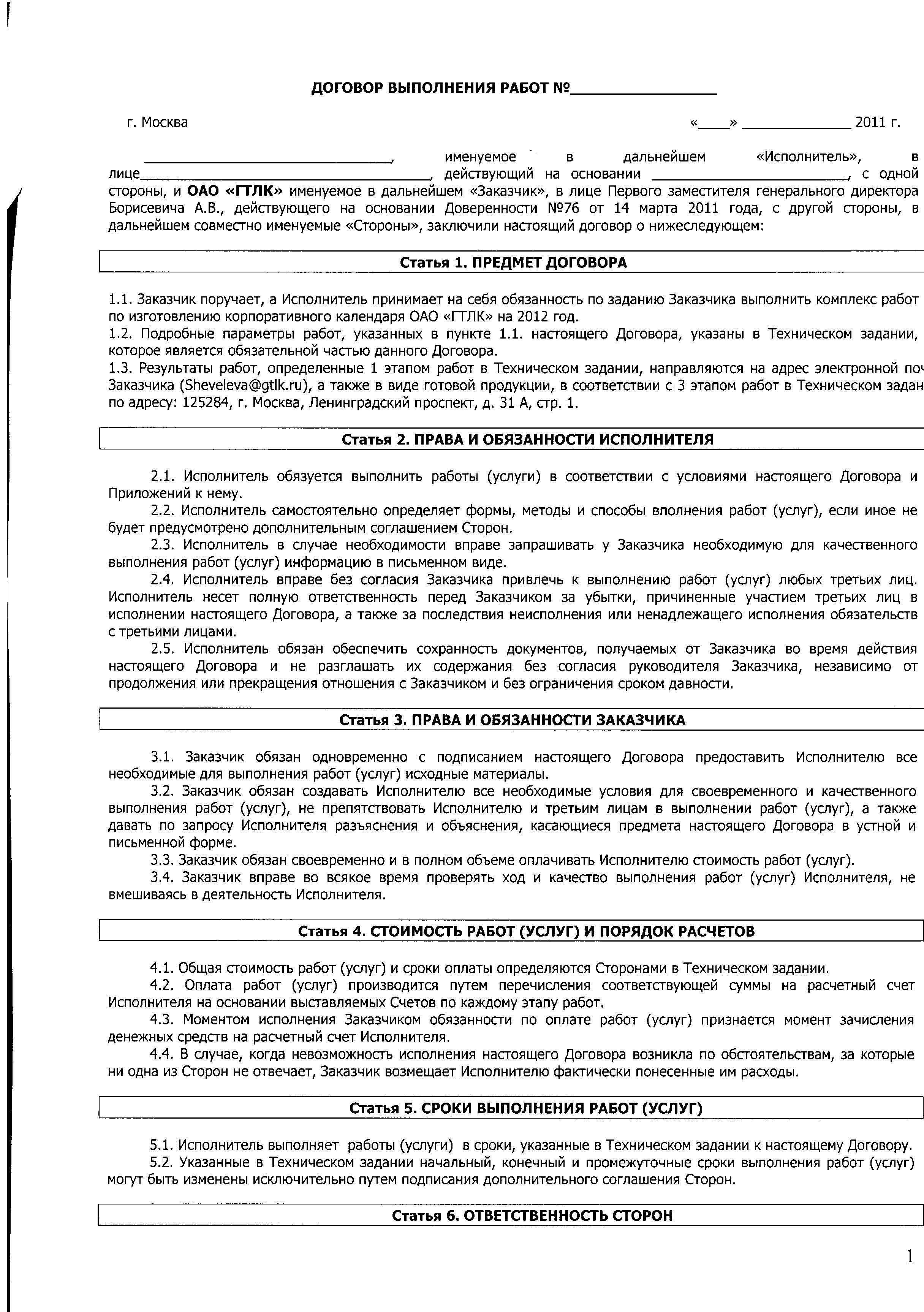 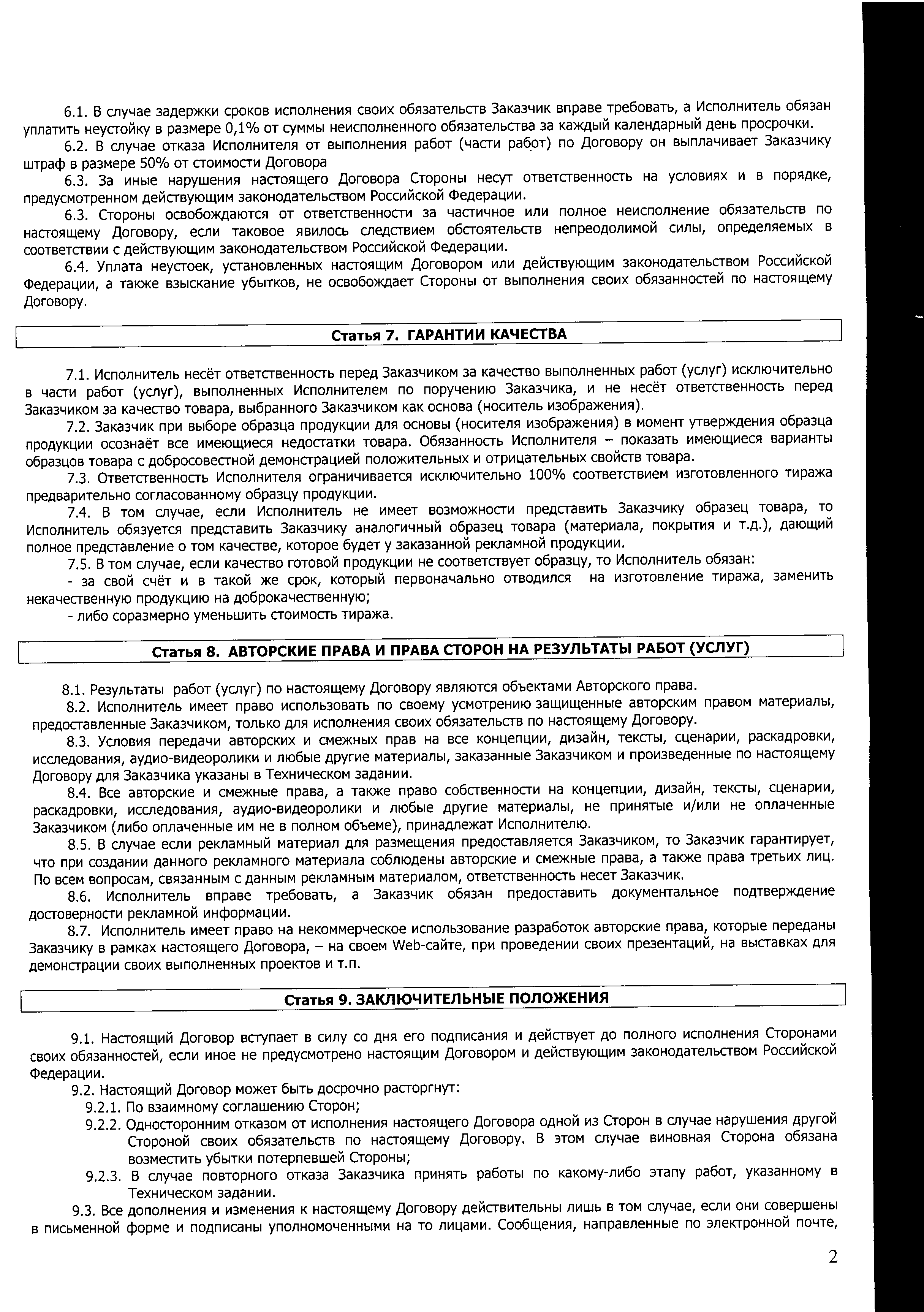 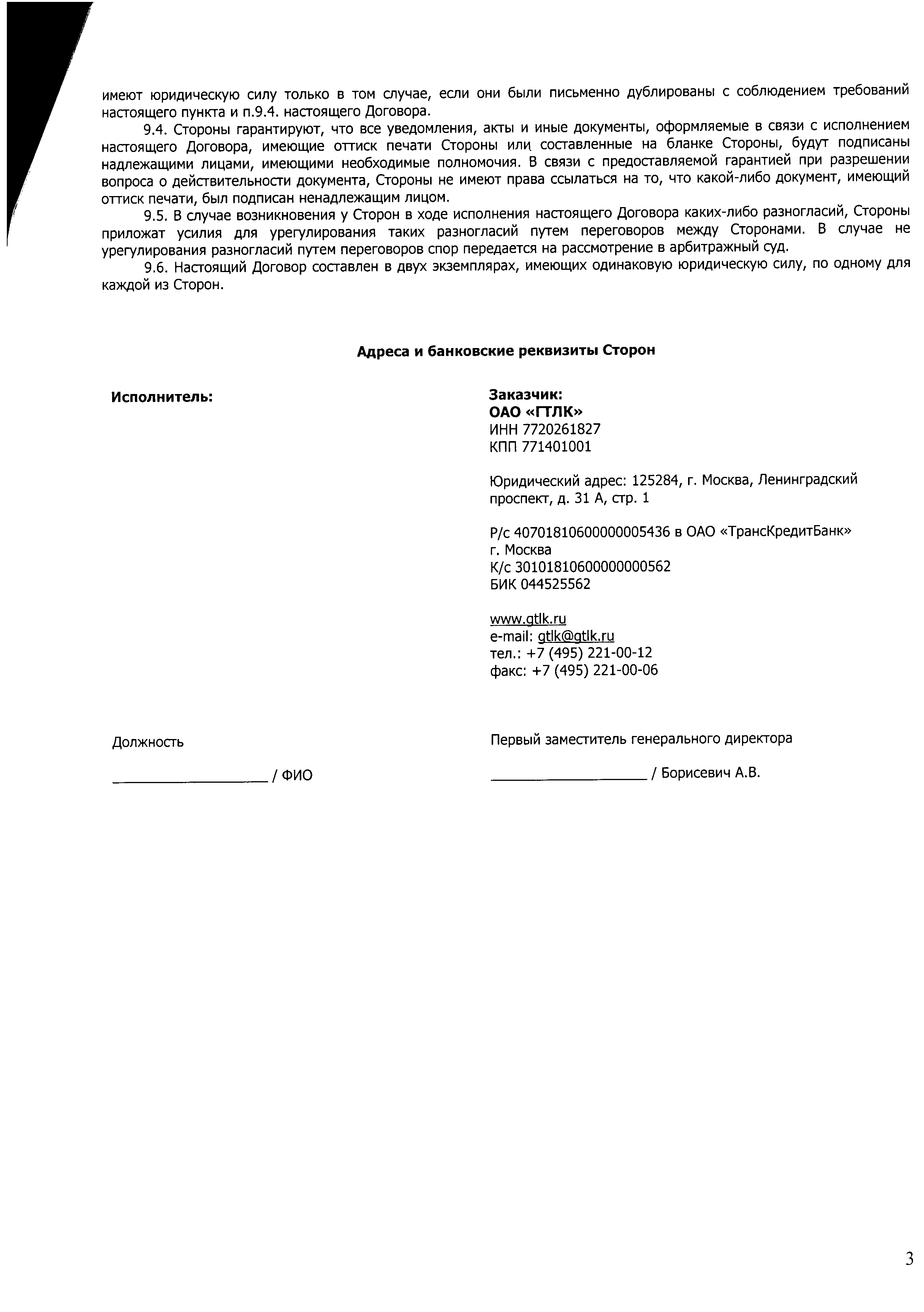 VI.	ТЕХНИЧЕСКАЯ ЧАСТЬ ДОКУМЕНТАЦИИ ОБ АУКЦИОНЕ В ЭЛЕКТРОННОЙ ФОРМЕПриложение 1 к Техническому заданиюкалендарный графикРазработка и изготовление календаря на 2012 годАУТВЕРЖДАЮ						

«	» 			  г.

М. П.Реестровый номер торгов: ____________№пунктаСсылка на разделы, подразделы, пункты и подпункты части II «ОБЩИЕ УСЛОВИЯ ПРОВЕДЕНИЯ АУКЦИОНА В ЭЛЕКТРОННОЙ ФОРМЕ»Наименование Информация12341.3.1, 1.4.2, 1.6.1, 1.10.1, 1.12.4, 2.3.1, 2.4.1, 6.1.2, 6.1.6Наименование Заказчика, контактная информация8.1.1.1.3.1, 1.4.2, 1.6.1, 1.10.1, 1.12.4, 2.3.1, 2.4.1, 6.1.2, 6.1.6Наименование проектной организации или организации, осуществляющей функции контроля и надзора на период проектирования и строительства объектов, (контактная информация)1.3.1, 1.4.2, 1.6.1, 1.10.1, 1.12.4, 2.3.1, 2.4.1, 6.1.2, 6.1.6Наименование уполномоченного органа, контактная информация1.11.1, 1.11.5, 2.2.3, 2.4.3, 4.1.4, 4.1.8 – 4.1.11, 4.3.2, 4.4.4, 5.1.1, 5.1.7, 5.1.8, 5.2.2, 5.2.11, 5.2.12, 5.2.17 – 5.2.22, 5.3.10, 6.1.3, 6.1.5, 6.1.7Оператор электронной площадки1.3.2, 2.2.3, 2.3.2, 2.4.2, 5.1.8, 5.3.15Специализированная организация (контактная информация) 1.3.2, 2.2.3, 2.3.2, 2.4.2, 5.1.8, 5.3.151.4.1, 1.7.2Наименование, вид и предмет аукциона в электронной форме: 3.3.2, 3.4.2, 3.4.3Изображение товара, на поставку которого размещается заказ1.1.2, 2.1.4, 2.2.3, 2.3.2, 2.3.4, 2.4.2Официальный сайт, на котором размещена документация об аукционе в электронной форме1.3.1, 6.4.2Предмет  Договора8.8.1. Наименование поставляемых товаров, выполняемых работ, оказываемых услуг, количество поставляемого товара, объем выполняемых услуг, место, условия и сроки (периоды) поставок товара, выполнения работ, оказания услуг3.4.28.8.2. Соответствие поставляемого товара изображению товара, приведенному в п. 8.6. части III «ИНФОРМАЦИОНАЯ КАРТА АУКЦИОНА В ЭЛЕКТРОННОЙ ФОРМЕ» в трехмерном измерении3.4.38.8.3. Соответствие поставляемого товара образцу или макету товара, на поставку которого размещается заказ, являющемуся приложением к настоящей документации об аукционе в электронной форме (приложение предоставляется участнику размещения заказа)8.8.4. Требования к сроку и (или) объему предоставления гарантий качества товара, работ, услуг, к обслуживанию товара, к расходам на эксплуатацию товара.1.5.1, 1.7.6.7, 2.2.3, 2.3.2, 2.3.4, 2.4.1, 3.3.3.4, 3.3.3.6, 5.1.8, 5.2.3, 5.2.5, 5.2.17, 5.2.19, 5.3.5, 6.3.3, 6.4.2Начальная (максимальная) цена  Договора, порядок формирования цены  Договора (по лотам)8.9.1.1.5.3, 5.2.4Начальная (максимальная) цена единицы услуг связи, юридических услуг, порядок формирования цены (по лотам)8.9.2.1.5.2, 5.2.4Общая начальная (максимальная) цена запасных частей к технике, оборудованию, порядок формирования цены (по лотам).Перечень таких запасных частей.Начальная (максимальная) цена каждой запасной части, порядок формирования цены (по лотам).Начальная (максимальная) цена единицы услуги и (или) работы по техническому обслуживанию и (или) ремонту техники, оборудования, в том числе по замене указанных запасных частей, порядок формирования цены (по лотам)5.2.5 – 5.2.7, 5.2.8.2, 5.2.10, 5.2.16Величина понижения начальной цены  Договора в процентах и в денежном выражении («шаг аукциона»)От 0,5 процента до 5 процентов .1.6.1Источник финансирования заказа:1.6.2Форма, сроки и порядок оплаты поставляемых товаров, выполняемых работ, оказываемых услуг1.7Требования к участникам размещения заказа, установленные Федеральным законом от 21 июля 2005 г. № 94-ФЗ «О размещении заказов на поставки товаров, выполнение работ, оказание услуг для государственных и муниципальных нужд», а также Заказчиком, уполномоченным органом (по лотам)Соответствие участников размещения заказа требованиям, устанавливаемым в соответствии с законодательством Российской Федерации к лицам, осуществляющим поставки товаров, выполнение работ, оказание услуг, являющихся предметом торгов, а именно:Непроведение ликвидации участника размещения заказа - юридического лица или отсутствие решения арбитражного суда решения о признании участника размещения заказа - юридического лица, индивидуального предпринимателя банкротом и об открытии конкурсного производства.Неприостановление деятельности участника размещения заказа в порядке, предусмотренном Кодексом Российской Федерации об административных правонарушениях, на день подачи заявки на участие в аукционе.Отсутствие у участника размещения заказа задолженности по начисленным налогам, сборам и иным обязательным платежам в бюджеты любого уровня или государственные внебюджетные фонды за прошедший календарный год, размер которой превышает двадцать пять процентов балансовой стоимости активов, участника размещения заказа по данным бухгалтерской отчетности за последний завершенный отчетный период. Участник размещения заказа считается соответствующим установленному требованию в случае, если он обжалует наличие указанной задолженности в соответствии с законодательством Российской Федерации и решение по такой жалобе на день рассмотрения заявки на участие в аукционе не принято.Выполнение участниками размещения заказа за последние пять лет, предшествующие дате окончания срока подачи заявок на участие в аукционе в электронной форме, работ по строительству, реконструкции, капитальному ремонту объекта капитального строительства, относящихся к той же группе, подгруппе или одной из нескольких групп, подгрупп работ, на выполнение которых размещается заказ, в соответствии с номенклатурой товаров, работ, услуг для государственных нужд, утверждаемой федеральным органом исполнительной власти, осуществляющим нормативное правовое регулирование в сфере размещения заказов, стоимость которых составляет не менее чем двадцать процентов начальной (максимальной) цены  Договора (цены лота) на право заключить который проводится аукцион в электронной форме. При этом учитывается стоимость всех выполненных участником размещения заказа (с учетом правопреемственности) работ по строительству, реконструкции, капитальному ремонту одного из объектов капитального строительства (по выбору участника размещения заказа):Отсутствие в реестре недобросовестных поставщиков сведений об участниках размещения заказа.1.8Привлечение соисполнителей (субподрядчиков) к исполнению  Договора.Условия их привлечения1.10Преимущества, предоставляемые при участии в размещении заказаПреимущества, предоставляемые при участии в размещении заказа8.15.11.10.1, 6.3.1Преимущества, предоставляемые при участии в размещении заказа учреждений и предприятий уголовно исполнительной системы и организаций инвалидов.Процент предоставляемых преимуществ1.1.3, 2.2Дата начала и окончания срока предоставления участникам размещения заказа разъяснений положений документации об аукционе в электронной формеДата начала предоставления разъяснений положений документации об аукционе в электронной форме: ;дата окончания предоставления разъяснений положений документации об аукционе в электронной форме: 3.4.3Дата, время, график проведения осмотра участниками размещения заказа образца, макета товара, на поставку которого размещается заказ 4.1.3, 4.1.9.4, 4.3.1, 5.1.1, 5.3.6.2Дата и время окончания срока подачи заявок на участие в аукционе в электронной форме5.1.3.Дата окончания срока рассмотрения первых частей заявок на участие в аукционе в электронной форме5.2.2.Дата проведения аукциона в электронной формеВремя начала проведения открытого аукциона в электронной форме устанавливается оператором электронной площадки.3.3Документы, входящие в состав заявки на участие в аукционе в электронной форме (лоте)Заявка на участие в аукционе в электронной форме состоит из двух частей.4.4Размер обеспечения заявок на участие в аукционе в электронной форме6.1.4 – 6.1.6, 6.1.11, 6.1.19Обеспечение исполнения  Договора8.23.16.2.2, 6.2.3, 6.2.6Вид обеспечения исполнения Договора (по усмотрению участника размещения заказа, с которым заключается  Договор)8.23.26.2.1Обязательства по    Договору, которые должны быть обеспеченыНе требуется8.23.33.3.3.6, 6.2.4Размер обеспечения исполнения  Договора, срок и порядок его предоставления6.2.8.1, 6.2.8.3Реквизиты счета для внесения обеспечения исполнения  Договора1. Наименование выполняемых работРазработка концепции, дизайн - макета, верстка и печать корпоративного календаря Открытого акционерного общества «Государственная транспортная лизинговая компания».2. Количество выполняемых работ - разработка концепции;- разработка дизайн – макета;- верстка и печать корпоративного календаря тиражом 300 экз.3. Место поставки  125284, г.Москва, Ленинградский проспект, д. 31А, стр.1, ОАО «ГТЛК».4. Сроки выполнения работСо дня заключения государственного контракта в соответствии с календарным графиком (Приложение 1 к Техническому заданию).Поставка готовой продукции до 14 ноября 2011 года.1 этап: Разработка и согласование концепции и дизайн-макета календаря.     Не менее 3х вариантов концепций календаря предоставляются Заказчику в течение 10 рабочих дней с момента заключения Договора. При невозможности согласовать ни один из представленных вариантов, срок подготовки дополнительных концепций продлевается еще на 4 рабочих дня. Срок рассмотрения вариантов Заказчиком не более 3 рабочих дней.      Не менее 3х вариантов дизайн-макета основных страниц календаря (обложка, внутренние страницы) предоставляются Заказчику в течение 10 рабочих дней с момента согласования концепции календаря. При невозможности согласовать ни один из представленных вариантов, срок подготовки дополнительных концепций дизайн-макета продлевается еще на 4 рабочих дня. Срок рассмотрения вариантов Заказчиком не более 7 рабочих дней. Вариант дизайн-макета на согласование Исполнитель предоставляет в оригинальном исполнении, выполненный в цвете типографским способом с использованием предлагаемых материалов и эффектов печати.     При отсутствии замечаний Заказчик  утверждает дизайн-макет и материалы.1 и 2 этапы: Издание календаря и доставка тиража.При отсутствии замечаний, Заказчик подписывает Акт сдачи-приемки выполненных работ.Счет на оплату и счет-фактура должны быть представлены Исполнителем Заказчику одновременно с поставкой тиража.Работы считаются выполненными после подписания сторонами Акта сдачи-приемки выполненных работ.5. Цели использования результатов работ Корпоративный календарь является рекламно-информационным материалом ОАО «ГТЛК» и предназначен для распространения среди клиентов, партнеров и потенциальных лизингополучателей Компании в целях повышения узнаваемости Компании.6. Условия выполнения работПри выполнении работ должны быть приняты во внимание и реализованы следующие условия:В соответствии с календарным графиком Исполнитель должен:- разработать и согласовать с Заказчиком концепцию календаря.Заказчику должны быть представлены не менее 3-х вариантов концепции календаря;- разработать и согласовать с Заказчиком дизайн-макет календаря.Заказчику должны быть представлены не менее 3х вариантов дизайн -макета основных страниц календаря в соответствии с выбранной концепцией;- осуществить издание календаря тиражом 300 экз. Допускается привлекать третьих лиц для выполнения обязательств по Договору. Заключение субподрядных договоров или передача прав по Договору не изменяет обязательства Исполнителя по Договору. Исполнитель несет ответственность за действия третьих лиц как за свои собственные и самостоятельно осуществляет расчеты с третьими лицами.7. Требования к качеству работ, в том числе технология производства работ, методы производства работ, методики оказания услуг, организационно-технологическая схема производства работ, безопасность выполняемых работВ состав работ включены:1.Разработка концепции календаря.1.1. Календарь может быть двух видов –  настенный или настольный – с любыми видами креплений, возможно представление индивидуальной  упаковки.1.2.Календарь должен включать:-все месяцы 2012 года,-адресный блок ОАО «ГТЛК»-фирменный блок и логотип ОАО «ГТЛК», который предоставляется Заказчиком.1.3.Концепция должна отражать индивидуальность компании, соответствовать корпоративному стилю ОАО «ГТЛК» и быть оригинальной.2. Разработка дизайн - макета календаря.2.1.Дизайн-макет календаря  должен предусматривать  использование высококачественных материалов, приобретение материалов в фотобанках, цветокоррекцию и другие виды работ при необходимости, художественную фотосъемку повышенной сложности с использованием профессиональной аппаратуры или  оригинальные  авторские разработки дизайна в соответствии с современными тенденциями.3. Издание календаря.3.1.Материалы для производства корпоративного календаря определяются на основании утвержденной концепции и способа производства3.2.Поставляемая продукция не должна иметь отмарывания, непропечатки, смазывания краски, тенения, выщипывания волокон бумаги, масляных пятен и других загрязнений, разрывов бумаги, морщин, складок, загнутых углов и кромок; 3.3.Календарь должен быть выполнен качественно и высоким уровнем печати3.4. Тираж календаря - 300 экз. 4. Доставка  тиража 4.1.Доставка осуществляется по адресу Заказчика: г. Москва, Ленинградский проспект, д. 31А, стр.1, ОАО «ГТЛК».4.2.Разгрузка и доставка тиража до офиса Заказчика осуществляется силами и за счет средств  Исполнителя.4.3.Исполнитель организует фактический осмотр Заказчиком всех напечатанных экземпляров настенного календаря. 8. Требования к безопасности выполнения работ и безопасности результатов работ Выпущенная в соответствии с требованиями настоящего Технического задания печатная продукция должна быть пригодна для широкого круга целевой аудитории и соответствовать отраслевым стандартам качества печати и готовой полиграфической продукции.9. Порядок сдачи и приемки результатов работ Работы выполняются в соответствии с календарным графиком (Приложение 1 к Техническому заданию).Исполнитель в установленные календарным графиком сроки представляет Заказчику следующие материалы:По этапам 1:1. CD – 1 экз., включающий в себя концепцию календаря, согласованную с Заказчиком и согласованный дизайн-макет;2. Дизайн-макет календаря в оригинальном исполнении, выполненный в цвете типографским способом;3. Акт сдачи-приемки выполненных работ по 1 этапу;По Этапу II: и Этапу III.1. Изготовленные календари тиражом 300 экз.;2. Поставка по адресу Заказчика: г.Москва, Ленинградский проспект, д. 31А, стр.1, ОАО «ГТЛК».3. Акт сдачи-приемки выполненных работ по Этапу III и товарная накладная (форма ТОРГ-12).В случае неудовлетворительного качества полиграфического производства Исполнитель  обязан  изготовить новый тираж календаря с учетом выявленных  недостатков.10. Авторские праваИсключительные права на созданные объекты интеллектуальной собственности принадлежат ОАО «ГТЛК» с момента подписания Акта сдачи-приемки выполненных работ по 1 этапу. 11. Порядок формирования цены контрактаСтоимость работ составляет __________ (___ рублей) и включает все расходы Исполнителя, связанные с выполнением обязательств по Договору, все налоги, сборы и другие обязательные платежи. 12. Порядок оплаты12. Порядок оплатыОплата производится Заказчиком в следующем порядке:1. Заказчик производит платеж в размере ________ руб. (___ рублей), что составляет 30% от общей стоимости работ в течение 7 (семи) рабочих дней с момента подписания Акта сдачи-приемки выполненных работ по 1 этапу на основании выставленного Исполнителем счета.2.Заказчик производит окончательный платеж в размере ________ руб. (_______ рублей), что составляет 70% от общей стоимости работ в течение 5 дней с даты подписания товарной накладной (форма ТОРГ-12) и акта сдачи-приемки выполненных работ по этапу III на основании выставленного Исполнителем счета.Оплата производится Заказчиком в следующем порядке:1. Заказчик производит платеж в размере ________ руб. (___ рублей), что составляет 30% от общей стоимости работ в течение 7 (семи) рабочих дней с момента подписания Акта сдачи-приемки выполненных работ по 1 этапу на основании выставленного Исполнителем счета.2.Заказчик производит окончательный платеж в размере ________ руб. (_______ рублей), что составляет 70% от общей стоимости работ в течение 5 дней с даты подписания товарной накладной (форма ТОРГ-12) и акта сдачи-приемки выполненных работ по этапу III на основании выставленного Исполнителем счета.13. Ответственность исполнителя13. Ответственность исполнителяВ случае задержки сроков исполнения своих обязательств Заказчик вправе требовать, а Исполнитель обязан уплатить неустойку в размере 0,1% от суммы неисполненного обязательства за каждый календарный день просрочки. В случае отказа Исполнителя от выполнения работ (части работ) по Договору он выплачивает Заказчику штраф в размере 50% от стоимости ДоговораВ случае задержки сроков исполнения своих обязательств Заказчик вправе требовать, а Исполнитель обязан уплатить неустойку в размере 0,1% от суммы неисполненного обязательства за каждый календарный день просрочки. В случае отказа Исполнителя от выполнения работ (части работ) по Договору он выплачивает Заказчику штраф в размере 50% от стоимости ДоговораНаименование работСрок выполненияЭтап I:-разработка и согласование с Заказчиком концепции календаря; -разработка и согласование с Заказчиком дизайн - макета основных страниц календаря.до 14 октября 2011Этап II:-издание календаря тиражом 300 экз.до 07 ноября 2011 годаЭтап III.-поставка по адресу Заказчика: г. Москва, Ленинградский проспект, 
д. 31 А, стр.1, ОАО «ГТЛК».до 14 ноября 2011 года